Załącznik nr 1 do Lokalnego Programu Rozwoju Gospodarczegodla Gminy wiejskiej Osielskona lata 2021-2030+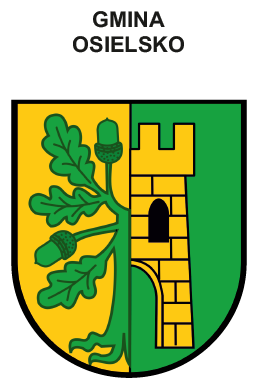 Gmina wiejskaLokalny Program Rozwoju Gospodarczego dla Gminy wiejskiej Osielskona lata 2021-2030+DIAGNOZA SPOŁECZNO-GOSPODARCZA GMINYROZDZIAŁ 1. DIAGNOZA1.1. DIAGNOZA SYTUACJI GOSPODARCZEJ W GMINIEPODSTAWOWE INFORMACJE O GMINIE I SYTUACJI DEMOGRAFICZNEJGmina wiejska Osielsko położona jest w powiecie bydgoskim, w centralnej części województwa kujawsko-pomorskiego. Sąsiaduje od południa i od wschodu z gminą miejską Bydgoszcz, od zachodu z gminą Koronowo, a od północy z gminą Dobrcz. W jej skład wchodzą następujące sołectwa: Bożenkowo, Jarużyn, Maksymilianowo, Niemcz, Niwy-Wilcze, Osielsko, Żołędowo. Szczegółowy podział administracyjny Gminy wiejskiej Osielsko prezentuje Mapa 1. Siedzibą władz gminy jest sołectwo Osielsko. Gminę cechuje silny rozwój i bardzo dobre warunki dla rozwoju przedsiębiorczości. Posiada jeden z najwyższych wskaźników w skali kraju, jeżeli chodzi o liczbę nowych przedsiębiorstw. Gmina wiejska Osielsko jest jedną z najzamożniejszych gmin w województwie kujawsko-pomorskim i pod tym względem znajduje się również w czołówce krajowej. Mapa 1. Podział administracyjny Gminy wiejskiej Osielsko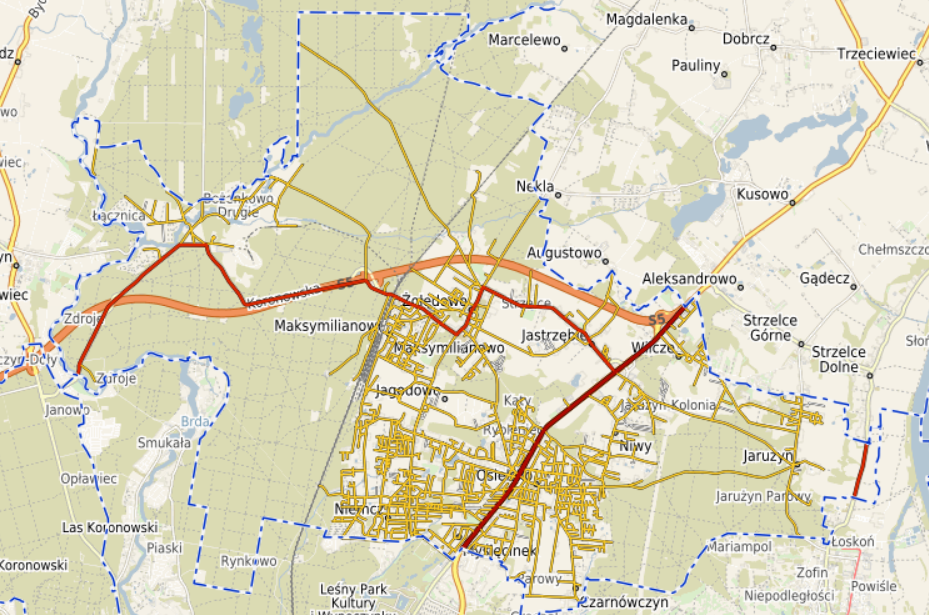 Źródło: https://osielsko.e-mapa.net/ Gmina Osielsko wchodzi w skład Bydgosko-Toruńskiego Obszaru Funkcjonalnego. Graniczy:od południa z Bydgoszczą (miasto na prawach powiatu),od północnego zachodu z gminą Koronowo (gmina miejsko-wiejska),od północnego wschodu z gminą Dobrcz (gmina wiejska).Jest jedną ze 144 gmin województwa kujawsko-pomorskiego i jedną z 92 gmin wiejskich w całym województwie. To odrębna i silna jednostka, z nowym budownictwem mieszkaniowym, poprawioną infrastrukturą drogową (przebudowa i budowa nowych ulic, połączenie z obwodnicą Bydgoszczy). Jest jedną z najzamożniejszych gmin w województwie i znajduje się pod tym względem w czołówce w Polsce. Gmina jest nowoczesna, zapewnia mieszkańcom bardzo duży komfort w zakresie infrastruktury zaplecza medycznego, edukacyjnego i sportowego.  Może być wzorem dla innych gmin.Odległość z siedziby gminy do centrum Bydgoszczy nie przekracza 10 km. Bezpośrednie sąsiedztwo Bydgoszczy jest podstawowym uwarunkowaniem rozwoju – gmina Osielsko od co najmniej kilkudziesięciu lat rozwija się jako gmina podmiejska Bydgoszczy i obecnie jest jedną z najsilniej zurbanizowanych gmin województwa kujawsko-pomorskiego. Wykazuje typowe cechy gminy podmiejskiej, do których zalicza się: szybki przyrost liczby ludności, specyficzne struktury demograficzne i społeczne, wysoka gęstość zaludnienia, wysokie wskaźniki i specyficzna struktura przedsiębiorczości, obecność bardzo dużych miejscowości, duży ruch inwestycyjny (w tym budowlany), małe znaczenie funkcji rolniczej i obecność charakterystycznej dla obszarów podmiejskich fizjonomii. Ludność gminy jest silnie powiązana z miastem w zakresie rynku pracy i usług. Sąsiedztwo miasta skutkuje bardzo dobrym zapleczem w zakresie wszelkiego rodzaju usług. Gmina pełni zróżnicowane funkcje społeczno-gospodarcze. Są to przede wszystkim: funkcja mieszkaniowa, funkcja gospodarcza związana z wytwórczością, rzemiosłem, magazynami i składami, funkcja rekreacyjna (znaczna koncentracja ogrodów działkowych i zabudowy o charakterze letniskowym, a także tereny leśne istotne dla rekreacji); w stosunku do innych obszarów wiejskich – w niewielkim stopniu rozwinęła się funkcja rolnicza (warunki glebowe rozwoju rolnictwa są zaledwie umiarkowanie korzystne). Przez teren gminy biegną także korytarze infrastrukturalne (drogi, linie kolejowe, elektroenergetyka) związane z obsługą Bydgoszczy lub związane z sieciami znaczenia międzyregionalnego i międzynarodowego. Część gminy objęta jest systemem ochrony przyrody (funkcja ochronna).Powierzchnia gminy to 101,7 km2, z czego 58% porastają lasy. Gmina jest położona na północnych obrzeżach Bydgoszczy, pomiędzy rzekami: Wisłą i Brdą. Wschodnią i południową granicą gmina przylega do ważnych korytarzy ekologicznych, umożliwiających przemieszczanie się gatunków pomiędzy odmiennymi obszarami o dużej różnorodności biologicznej. Część zachodnia gminy to Dolina Brdy z mikroregionem Bożenkowa położonym wśród lasów stanowiących przedsionek Borów Tucholskich, z wieloma pomnikami przyrody. Niewielki fragment na wschodzie gminy należy do Doliny Fordońskiej i wchodzi w skład Parku Krajobrazowego Doliny Dolnej Wisły. Na szczególną uwagę zasługuje tu „Parów Jarużyński” z ciekawą roślinnością oraz źródliskami. Widząc szczególną potrzebę ochrony tego miejsca, Rada Gminy Osielsko uchwaliła 17 marca 2000 r. użytek ekologiczny „Uroczysko Prodnia”. Ze skarpy z różnicą poziomów ok. 60m widać piękną panoramę Wisły. Atrakcyjne walory krajobrazowe gminy można poznać korzystając z kilku pieszych szlaków turystycznych. Największa, centralna część gminy leży na skraju Wysoczyzny Świeckiej, wzdłuż drogi krajowej Nr 5. Odległość od siedziby gminy do centrum Bydgoszczy wynosi 7 km.Rysunek 1. Wybrane typy powierzchni w gminie (w %)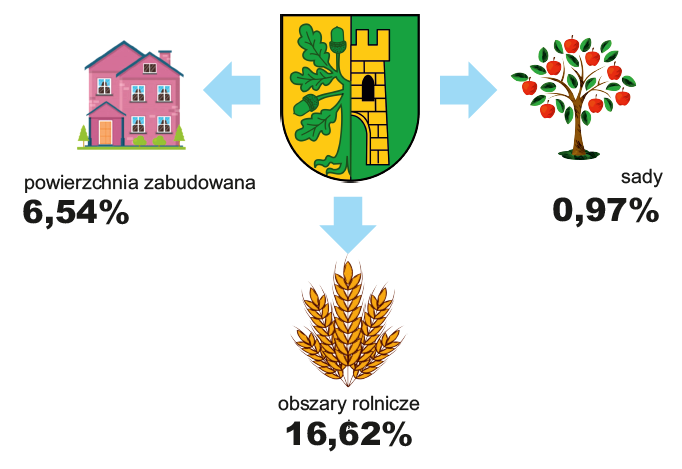 Źródło: Bank Danych Lokalnych GUS.Powierzchnia użytków rolnych na terenie gminy maleje. Słabe bonitacyjne gleby o niskiej użyteczności rolniczej są w polityce przestrzennej gminy przeznaczane na funkcje pozarolnicze. W realizowanych miejscowych planach zagospodarowania przestrzennego znaczne powierzchnie przeznaczono pod budownictwo mieszkaniowe, z funkcją mieszaną: mieszkaniowo-usługową oraz usługowo-handlową, a także przemysłowe o znaczeniu ponadlokalnym. Przy lokalizacji poszczególnych funkcji starano się uwzględniać różnorakie uwarunkowania tak, aby nie zakłócać środowiska przyrodniczego. Wybrane typy powierzchni w gminie zaprezentowano na rysunku 1.Pod względem zajmowanej powierzchni, gmina Osielsko jest na tle województwa gminą małą. Zajmuje 91 pozycję wśród 144 gmin. Cechuje się wysokim zalesieniem – w  skutek czego powierzchnia bezleśna wynosi zaledwie ok. 44 km2, i bezwzględnie jest jedną z najmniejszych wśród gmin województwa.Na ogólną powierzchnię Gminy składają się: użytki rolne – zajmujące prawie 3,2 tys. ha, lasy i grunty leśne – 6,0 tys. ha, pozostałe grunty i nieużytki – zajmujące razem nieco ponad 1,0 tys. ha. mina zalicza się do obszarów o najwyższej lesistości w województwie. Gminę Osielsko pod względem struktury funkcjonalno-przestrzennej można podzielić na 3 części:zachodnią – o charakterze leśnym, z minimalną rolą osadnictwa we wsi Bożenkowo oraz bardzo dużym znaczeniu funkcji rekreacyjnej, zarówno w bazie indywidualnej, jak i w formie rekreacyjnego wykorzystania lasów),centralną – strefę bardzo silnie zurbanizowaną, obejmującą największe miejscowości, a więc cechująca się wysokimi wskaźnikami gęstości zaludnienia,wschodnią – leżącą na wschód od Osielska i obejmującą zarówno rozległy kompleks leśny, jak i miejscowość Jarużyn – jest to jednostka wielofunkcyjna – zarówno podlega presji inwestycyjnej, pod względem zawodowym i społecznym jest zurbanizowana, jak też jest wykorzystywana do celów rolniczych, a w części skrajnie wschodniej – prezentuje duże walory środowiskowe (strefa zbocza wysoczyzny i doliny Wisły).Cechą charakterystyczną jest też bardzo mała powierzchnia użytków rolnych – tylko 3 (spośród 127) obszary wiejskie w województwie notują mniejszą bezwzględną powierzchnię, a pod względem powierzchni gruntów ornych, gmina wyprzedza tylko 5  jednostek. Mała powierzchnia terenów rolnych w połączeniu z niską produktywnością gleb powodują, iż gmina należy do najmniejszych producentów żywności w regionie. Podmiejskie położenie skutkuje natomiast dosyć dużymi powierzchniami sadów – pomimo bardzo małej powierzchni terenów rolnych, Osielsko zajmuje wysoką 16. lokatę pod względem powierzchni bezwzględnej sadów. Sady zajmują aż 5% całej powierzchni użytków rolnych.Gminę Osielsko zamieszkują 14 622 osoby zameldowane na pobyt stały oraz 272 osoby zameldowane na pobyt czasowy (7 473 kobiety i 7 149 mężczyzn). Odnośnie osób zameldowanych na pobyt stały, w stosunku do 2019 r. nastąpił wzrost o 480 mieszkańców. Liczba osób zameldowanych na pobyt czasowy utrzymuje się na podobnym poziomie, przy czym największą liczbę odnotowano w sołectwie Osielsko – 158, w tym w przedziale wiekowym 26-49 lat – 74 osoby. Szczegółowe dane dotyczące liczby mieszkańców Gminy wiejskiej Osielsko prezentuje Tabela 1. Liczba mieszkańców na podstawie danych ewidencji różni się informacji zawartych w GUS – 15 347 osób – są to bowiem dane z 11 maja 2020 r.Tabela 1. Liczba mieszkańców Gminy wiejskiej Osielsko z podziałem na sołectwa i miejscowości wchodzące w skład sołectwŹródło: Raport o stanie Gminy Osielsko za 2020 r.Osielsko i Niemcz to dwa największe sołectwa w gminie, przy czym najwyższy przyrost ludności w roku 2020 względem roku 2019 nastąpił w drugiej z wymienionych miejscowości – 159 osób (Osielsko +152 osoby). Również istotny przyrost liczby mieszkańców nastąpił w sołectwie Niwy – Wilcze i jest to +71 osób. Mieszkańcy sołectwa Osielsko stanowią 37% populacji gminy, Niemcza – 24%, Maksymilianowa i Żołędowa – po 12%, natomiast sołectwa Niwy – Niemcz – 8%.Struktura wiekowa mieszkańców Gminy Osielsko utrzymuje się na stałym poziomie względem roku 2019. Szczegóły zaprezentowano na Wykresie 1.Wykres 1. Struktura wiekowa mieszkańców Gminy Osielsko wg stanu na 31.12.2020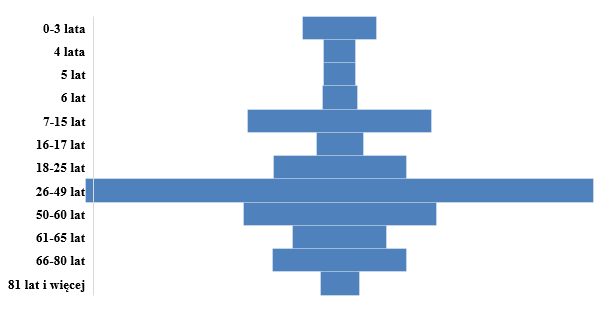 Źródło: Raport o stanie Gminy Osielsko za 2020 r.Zdecydowanie największy odsetek populacji stanowią mieszkańcy w wieku 26-49 lat, jest ich 5 582, a więc 38% ogółu (2 810 kobiet i 2 644 mężczyzn). 14% to osoby w wieku 50-60 lat (2 005), 6% – w wieku 61-65 lat (886), 9% – w wieku 66-80 lat, a 2% – w wieku 81  lat i więcej. Liczną populację stanowią również mieszkańcy w wieku 7-15 lat, których jest w gminie Osielsko 1 908, co stanowi 13%. Co ciekawe – w grupie wiekowej 81 lat i więcej liczba kobiet jest praktycznie o 100% wyższa niż mężczyzn i wynosi odpowiednio 174 względem 88). W latach 2002-2019 liczba mieszkańców wzrosła o 106,2%. Średni wiek mieszkańców wynosi 37,7 lat i jest mniejszy od średniego wieku mieszkańców województwa kujawsko-pomorskiego oraz mniejszy od średniego wieku mieszkańców całej Polski. Gmina Osielsko ma dodatni przyrost naturalny wynoszący 57. Odpowiada to przyrostowi naturalnemu 3,93 na 1000 mieszkańców gminy Osielsko. W 2019 roku urodziło się 137 dzieci, w tym 53,3% dziewczynek i 46,7% chłopców. 62,8% mieszkańców gminy Osielsko jest w wieku produkcyjnym, 22,5% w wieku przedprodukcyjnym, a 14,7% mieszkańców jest w wieku poprodukcyjnym. Liczbę populacji w Gminie Osielsko w latach 1995-2019 zaprezentowano na Wykresie 2.Wykres 2. Populacja gminy Osielsko w latach 1995-2020Źródło: Polska w liczbach.W gminie Osielsko na 1000 mieszkańców pracuje 178 osób. 50,2% wszystkich pracujących ogółem stanowią kobiety, a 49,8% mężczyźni. Bezrobocie rejestrowane w gminie Osielsko wynosiło w 2019 roku 3,3% (3,9% wśród kobiet i 2,8% wśród mężczyzn; kujawsko-pomorskie – 7,8%; jeszcze w 2002 r. wskaźnik ten wynosił 13,3%). W 2018 roku przeciętne miesięczne wynagrodzenie brutto w gminie Osielsko wynosiło 4 208,79 PLN, co odpowiada 87,10% przeciętnego miesięcznego wynagrodzenia brutto w Polsce (w roku 2002 było to zaledwie 1 742 zł). Wśród aktywnych zawodowo mieszkańców gminy Osielsko 853 osób wyjeżdża do pracy do innych gmin, a 989 pracujących przyjeżdża do pracy spoza gminy – tak więc saldo przyjazdów i wyjazdów do pracy wynosi 136. 16,7% aktywnych zawodowo mieszkańców gminy Osielsko pracuje w sektorze rolniczym (rolnictwo, leśnictwo, łowiectwo i rybactwo), 40,1% w przemyśle i budownictwie, a 22,5% w sektorze usługowym (handel, naprawa pojazdów, transport, zakwaterowanie i gastronomia, informacja i komunikacja) oraz 1,8% pracuje w sektorze finansowym (działalność finansowa i  ubezpieczeniowa, obsługa rynku nieruchomości). Tabela 2. Wybrane wskaźniki w zakresie ludności w Gminie Osielsko w latach 2015-2020Źródło: GUS BDL. UWARUNKOWANIA LOKALIZACYJNE I ROZWOJOWE GMINYNa uwarunkowania lokalizacyjne gminy składa się kilka kwestii. Jedną z nich jest m.in. odległość od dużej firmy, specjalnych stref ekonomicznych, parków naukowo-technologicznych czy szkoły wyższej. W przypadku Gminy Osielsko czynniki te przedstawiają się następująco:Pomorska Specjalna Strefa Ekonomiczna działa na terenie województwa kujawsko-pomorskiego i we wschodniej części województwa pomorskiego. Obejmuje swoim obszarem również Gminę Osielsko. Pomorska Specjalna Strefa Ekonomiczna składa się z terenów inwestycyjnych o powierzchni ponad 2200 ha zlokalizowanych w różnych częściach Polski Północnej, w tym z 8 na terenie Miasta Bydgoszcz, z  których największy liczy 40,31 ha (kolejne: 8,92 ha; 9,1 ha; 5,02 ha; 16 ha; 2,39 ha; 18  ha; 4,51 ha; szczegóły zaprezentowano na Mapie 2). Z punktu widzenia interesów Gminy Osielsko brakuje terenów inwestycyjnych zlokalizowanych na jej terenie. Byłaby to profesjonalizacja oferty skierowanej przez Gminę Osielsko w stronę przedsiębiorców. Bydgoski Park Przemysłowo-Technologiczny – odległość 15,6 kmToruński Park Technologiczny – odległość 52,7 kmPark Przemysłowy w Sępólnie Krajeńskim – odległość 68,3 kmPark Przemysłowy w Solcu Kujawskim – odległość 23,5 kmVistula Park Świecie – odległość 36,9 kmW województwie kujawsko-pomorskim działają trzy główne ośrodki akademickie: Uniwersytet Mikołaja Kopernika w Toruniu, Politechnika Bydgoska oraz Uniwersytet Kazimierza Wielkiego w Bydgoszczy. Średnia odległość poszczególnych Sołectw zlokalizowanych w Gminie Osielsko do UKW wynosi 10 km, do PB 7,9 km, do UMK 44 km.Osobnej analizie poddano odległość do dużej firmy, bowiem sołectwa Gminy Osielsko mają na swoim terenie bardzo istotne podmioty gospodarcze. Pierwszym z nich jest firma HIRSCH-POL (producent farb i lakierów) istniejąca na rynku ponad 40 lat, a w Osielsku funkcjonująca od 1995 r. Kolejne to m.in. firma BESSPOL (granulaty termoplastyczne tworzyw sztucznych) funkcjonująca na rynku od 1990 r.; SCANDAGRA Polska Sp. z o.o. będąca częścią szwedzko-duńskiej grupy kapitałowej – bezpośrednimi udziałowcami Spółki są firmy będące liderami na rynku rolnym w Europie - DLG oraz Lantmännen (produkty z  zakresu uprawy roślinnej);  firma PENTEL (materiały biurowe) funkcjonująca na rynku od lat 80. XX w.; ENER KAP (redoxery wody; na pozycji 88 najmocniejszych firm województwa kujawsko-pomorskiego; firma w marcu 2017 r. była warta ponad 4,84 mln zł), Agencja Promocji Rolnictwa i Agrobiznesu Apra Sp. z o.o. (wydawca polskiej prasy rolniczej; pozycja 101 w w/w rankingu; wartość w 2017 r. oszacowano na ok. 3 mln zł); Mapa 2. Położenie Sołectw Gminy Osielsko względem terenów inwestycyjnych zlokalizowanych w Mieście Bydgoszcz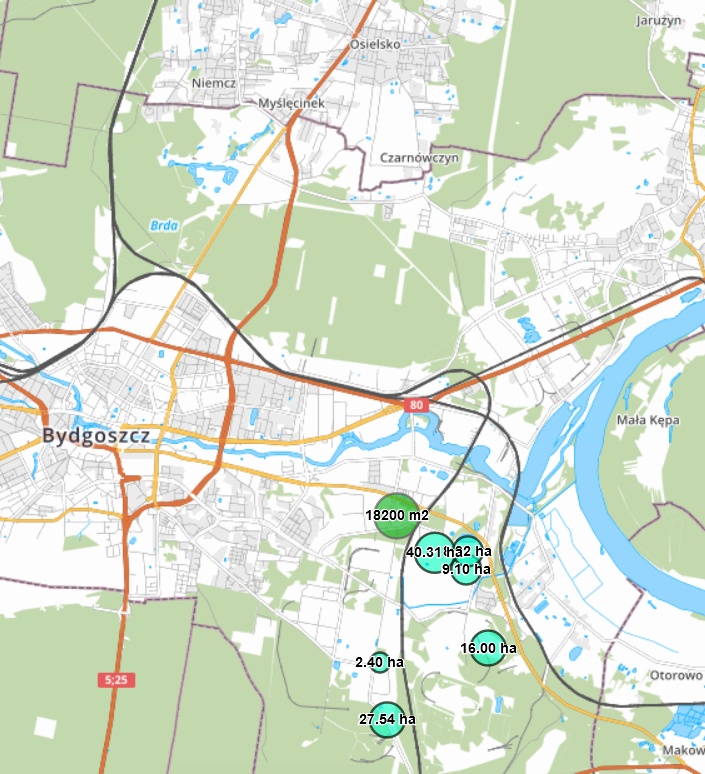 Źródło:http://mapa.strefa.gda.pl/#zoom=13&lat=7001977.90632&lon=2014159.68082&layers=B000FFFFFTTTTPrzedsiębiorstwo Handlowo-Produkcyjne MAX WIT Mirosław Lamperski, Włodzimierz Kajtek Sp.J. (handel międzynarodowy; pozycja w w/w rankingu 121; szacowana wartość z 2017 r. to ponad 80 mln zł); Kontratech Sp. z o.o. (urządzenia i akcesoria do instalacji elektrycznych); VCO S.A. (producent bardzo popularnej marki odzieżowej VOLCANO); POLPENTEL Sp. z o.o. (dostarczanie danych i analiz); Politech Sp. z o.o. (producent opakowań kosmetycznych); Arpol Narzędzia Profesjonalne Sp. z o.o. (dostawca narzędzi ręcznych i elektronarzędzi); A – R Dach Sp. z o.o. (dachówki, blachodachówki, okna, rolety); ERIS Partner Bydgoszcz S.J. Katarzyna Tyma, Piotr Tyma (handel hurtowy). W Myślęcinku znajduje się firma Tovares Sp. z o.o. (akcesoria i wyposażenie salonów fryzjerskich). W Niemczu m.in. firma Inwestar Sp. z o.o. S.K. (obsługa rolnictwa i budownictwo); firma MT INVEST Sp. z o.o. (branża wodno-kanalizacyjna) TERM24 Sp. z o.o.  (sklep internetowy – branża wodno-kanalizacyjna). Znaczącym pracodawcą dla mieszkańców Gminy są również firmy zlokalizowane na terenie miasta Bydgoszczy, w tym znaczna ilość podmiotów znajdujących się w rankingu Mocne Firmy Godne Zaufania 2018 Województwa Kujawsko-Pomorskiego. Są to m.in.:Moderator Inwestycje Sp. z o.o. (branża budowalna),RFC Sp. z o.o. (branża IT),AWZ- AWZ-ET Sp. z o.o. S.K. (budownictwo mieszkaniowe),ELKARTECH Sp. z o.o. (instalacje elektryczne),TELDAT Sp. z o.o. S.K. (rozwiązania w zakresie wsparcia: dowodzenia, działań wojsk i łączności w Siłach Zbrojnych oraz kierowania i łączności),Międzygminny Kompleks Unieszkodliwiania Odpadów Pronatura Sp. z o.o. (gospodarka odpadami),Pos-Bud Bis Sp. z o.o. (prace posadzkarskie betonowe i żywiczne),Supravis Group S.A. (opakowania),Medowent Wentylacja Długoterminowa Sp. z o.o.,HURTOSTAL Wyroby Metalowe i Metale Kolorowe Sp. z o.o.,OGBUD Sp. z o.o. Bydgoskie Przeds. Budownictwa Ogólnego,APLEX Sp. z o.o. ZPCh Produkcja Artykułów z Tworzyw Sztucznych,Remondis Bydgoszcz Sp. z o.o. (usługi wywozu odpadów),Oponeo Brandhouse Sp. z o.o. (sprzedaż detaliczna części i akcesoriów do pojazdów samochodowych),Würth Industrie Service Gmbh & Co. Kg, Oddział w Polsce (stanowi część spółki Würth Industrie Service GmbH & Co. KG z siedzibą w Bad Mergentheim w Niemczech i jest jednym z największych na świecie dystrybutorów przemysłowych),Bydgoska Fabryka Urządzeń Chłodniczych Sp. z o.o.,FOLTEX MODRZEJEWSKI S.J. (producent tworzyw sztucznych),Pesa Real Estate Sp. z o.o. (produkcja autobusów szynowych i wagonów),KLG Sp. z o.o. (powstała w roku 2004 w Bydgoszczy w wyniku współpracy dwóch doskonale prosperujących przedsiębiorstw z branży przemysłu przetwórstwa tworzyw sztucznych. Niemiecka firma Keune & Lauber GmbH z Bad Berleburg – renomowany przetwórca tworzyw sztucznych oraz polska firma GGS technologies sp. z o.o. z Bydgoszczy – znana w branży narzędziownia – producent form wtryskowych. Udane połączenie firm jest wynikiem długoletnich kontaktów partnerskich w dziedzinie przemysłu samochodowego oraz kooperacji na rzecz producentów branży motoryzacyjnej, medycyny, przemysłu elektrycznego i elektronicznego.AWE POLAND Sp. z o.o. (wyroby ze stali nierdzewnej do wyposażenia sklepów),Fractal Sp. z o.o. S.K. (agencja reklamowa),Polon Alfa S.A. (największy polski producent systemów sygnalizacji pożarowej i aparatury dozymetrycznej),PROMIT Sp. z o.o. (kompleksowe usługi projektowe, budowlano-montażowe i konserwacyjne w branży teletechnicznej, elektroenergetycznej i systemów gaszenia),Shapers' Polska sp. z o.o. (produkcja form wtryskowych, serwis form i narzędzi wtryskowych oraz szybkie prototypowanie),Przedsiębiorstwo Alplast Piotr Przybyliński i Jarosław Tyczyński sp. j. (produkcja grzejników i kotłów centralnego ogrzewania),Bipromasz Sp. z o.o. S.K. (hydraulika siłowa, produkcja wiertnic),Chiorino Sp. z o.o. (producentów pasów napędowych i taśm transportujących),Imperial P.R.K. Andrzejewscy Spółka Jawna (branża dziecięca),AKSON Sp. z o.o. (producent form wtryskowych i rozdmuchowych dla przemysłu opakowaniowego),ABRAMCZYK – Sp. z o.o. (mrożone ryby i owoce moża),oraz wiele innych zakładów, w których mieszkańcy Gminy znajdują zatrudnienie.INFRASTRUKTURA KOMUNIKACYJNAW 2020 r. najwyższe wydatki inwestycyjne w Gminie Osielsko poniesiono na budowę i przebudowę dróg publicznych. W zakresie budowy ulic i parkingów zrealizowano m.in. inwestycje w sołectwie Maksymilianowo i Niwy-Wilcze. Szczegóły dotyczące infrastruktury komunikacyjnej zaprezentowano w Tabeli 3. Wydatki na drogi gminne w Gminie Osielsko w 2020 r. wyniosły 23 214 995,21 zł, co stanowiło 57,86% budżetu przeznaczonego na inwestycje. W tym zakresie rozstrzygnięto 5 postępowań przetargowych, a także 2 postępowania projektowe. Dla porównania, w 2019 roku wydatki na inwestycje drogowe wyniosły 53%, a w 2018 r. – 54,19% wszystkich wydatków na inwestycje i zakupy inwestycyjne.  Tabela 3. Drogi gminne w podziale na poszczególne kategorieŹródło: Raport o stanie Gminy Osielsko za 2020 r.W 2020 roku zwiększyła się długość gminnych dróg utwardzonych nowych o ok. 2,182 km (w 2019 r. o ok. 2,078 km) oraz nastąpiła przebudowa dotychczasowych dróg utwardzonych na odcinku ok. 2,246 km (w 2019 r. – 1,82 km). Ponadto w 2020 roku rozpoczęto budowę bardzo ważnych dla Gminy dróg (budowa ul. Topolowej odcinek ul. Leśna – Szosa Gdańska oraz ul. Jana Pawła II – od ul. Jeziorańskiej do Al. Mickiewicza i Al. Mickiewicza od ul. Lagunowej do Szosy Gdańskiej), które pozwolą mieszkańcom na lepsze skomunikowanie z ulicą Szosa Gdańska. Zakończenie budowy tych dróg ma nastąpić w 2021 roku. Gmina Osielsko bardzo dobrze realizuje politykę rozwojową w zakresie infrastruktury komunikacyjnej.Sieć dróg krajowych na terenie gminy Osielsko jest zarządzana przez Generalną Dyrekcję Dróg Krajowych i Autostrad Oddział w Bydgoszczy – Rejon Dróg Krajowych w Świeciu. W ich administracji znajduje się droga krajowa nr 5 przebiegająca przez teren sołectw: Osielsko, Żołędowo i Niwy. Odcinek drogi krajowej nr 5 od węzła Bydgoszcz Północ do granic miasta Bydgoszcz posiada aktualnie status drogi wojewódzkiej.Siecią dróg Wojewódzkich zarządza Zarząd Dróg Wojewódzkich w Bydgoszczy – Rejon Dróg Wojewódzkich w Żołędowie. Do dróg wojewódzkich należy droga nr 244, w której ciągu leżą ulice Jastrzębia i Bydgoska w Żołędowie oraz Koronowska w  Maksymilianowie.Rysunek 2. Powierzchnia infrastruktury komunikacyjnej i kluczowe odległości od punktów komunikacyjnych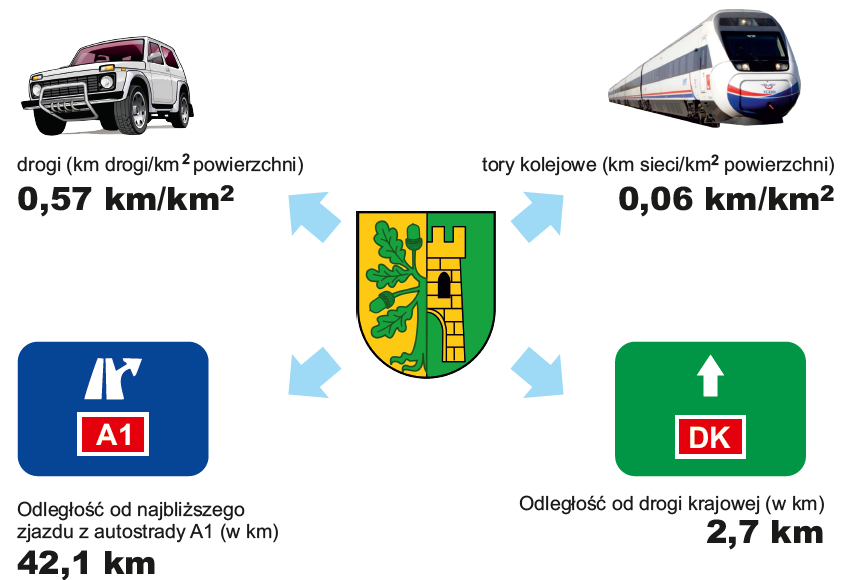 Źródło: Bank Danych Lokalnych GUS. Siecią dróg Powiatowych zarządza Wydział Dróg Powiatowych w Bydgoszczy. Do dróg powiatowych należą: droga powiatowa 1504 C w przebiegu której znajduje się ulica Bydgoska na terenie miejscowości Niemcz, Maksymilianowo i Żołędowo, droga powiatowa 1507 C – Strzelce Dolne – Bydgoszcz, droga powiatowa 1508 C w przebiegu, której znajdują się ulice: Kolonijna w Niemczu i Osielsku oraz ulica Centralna w Osielsku,droga powiatowa 1509 C – ulica Dworcowa w Maksymilianowie,droga powiatowa 1525 C – ulica Leszczynowa w Żołędowie i dalej droga leśna w kierunku Samociążka do granic Gminy Osielsko,droga powiatowa 1526 C – ulica Bożenkowska w Bożenkowie.Przez gminę Osielsko przebiega korytarz transeuropejskiej sieci transportowej (TEN-T) – korytarz VI A, który pokrywa się z przebiegiem DK 5. Na terenie gminy znajdują się drogi gminne, które bezpośrednio łączą się z siecią TEN-T. Pomimo dobrej dostępności komunikacyjnej gminy Osielsko i systematycznie rozbudowywanego układu drogowego, płynność ruchu na analizowanym obszarze jest ograniczona. Najbardziej obciążoną drogą jest droga krajowa nr 5 na odcinku Osielsko – Bydgoszcz. W godzinach szczytu występują problemy z włączeniem się do ruchu, dlatego też istnieje konieczność przebudowy lokalnego układu drogowego, m.in. poprzez budowę nowych skrzyżowań z drogą krajową nr 5, co wpłynie na usprawnienie połączeń w gminie.Na poprawę bezpieczeństwa oraz zwiększenie płynności na DK5 wpływa również budowa obwodnicy południowo-wschodniej od Węzła Lotnisko do DK 5, oraz sukcesywna przebudowa DK5. Istotna jest także budowa drogi ekspresowej S5 w północnej i zachodniej części gminy jako fragmentu północno-zachodniej obwodnicy Bydgoszczy. Zrealizowanie inwestycji w zakresie budowy drogi S5 spowoduje, że obecna droga krajowa nr 5 zostanie przekwalifikowana na drogę niższej kategorii. W przebiegu DK 5 niezbędne są przedsięwzięcia dotyczące wykonania węzłów, które zapewnią włączenie dróg niższego rzędu do drogi krajowej.KOMUNIKACJA PUBLICZNA Gmina Osielsko jest bardzo dobrze skomunikowana (74 przystanki autobusowe w roku 2020). Transport publiczny obsługiwany jest przez Zarząd Dróg Miejskich i Komunikacji Publicznej w Bydgoszczy.W ramach porozumienia Bydgoszcz obsługuje cztery linie autobusowe: Nr 93 Bydgoszcz Dworzec Leśne – Niwy (od marca 2018 r. do Wilcza), Nr 94 Bydgoszcz Dworzec Leśne – Żołędowo, Maksymilianowo, Nr 95 Bydgoszcz Tatrzańskie – Jarużyn, Nr 98 Bydgoszcz Przylesie - Bożenkowo - od września 2018 r.W 2020 roku przekazano miastu Bydgoszcz na funkcjonowanie podmiejskich linii autobusowych dotację celową w kwocie 2 146 292,65 zł.DOSTĘPNOŚĆ ENERGETYCZNARacjonalne gospodarowanie energią i rozwinięta sieć elektroenergetyczna to priorytety Strategii Gminy realizowanej przez Osielsko. Jednostka osiąga bardzo wysoki poziom recyklingu i przygotowania do ponownego użycia papieru, metali, tworzysz sztucznych i szkła odebranych z terenu gminy.W następstwie podpisanego porozumienia z dnia 4 września 2019 r. pomiędzy Wojewódzkim Funduszem Ochrony Środowiska i Gospodarki Wodnej w Toruniu, a Gminą Osielsko nawiązano współpracę, która ma przede wszystkim ułatwić mieszkańcom przystąpienie do Programu Czyste Powietrze i umożliwić załatwienie formalności na miejscu w Urzędzie Gminy, bez konieczności udawania się do siedziby WFOŚiGW w Toruniu. Od 4  września 2019 r. w Urzędzie Gminy Osielsko przyjmowane były wnioski o dofinansowanie na wymianę/montaż starego źródła ciepła na nowe źródło ciepła spełniające warunki Programu wraz z przyłączem, docieplenie przegród zewnętrznych i wewnętrznych budynku oddzielających pomieszczenia ogrzewane od środowiska zewnętrznego i od pomieszczeń nieogrzewanych, wymianę stolarki okiennej i drzwiowej, montaż lub modernizację instalacji wewnętrznych c.o. i c.w.u., montaż wentylacji mechanicznej wraz z odzyskiem ciepła, montaż instalacji odnawialnych źródeł energii: kolektory słoneczne, mikroinstalacje fotowoltaiczne (tylko w formie pożyczki) – dla budynków istniejących oraz na montaż źródła ciepła na nowe źródło ciepła spełniające warunki Programu wraz z przyłączem, montaż wentylacji mechanicznej wraz z odzyskiem ciepła, montaż instalacji odnawialnych źródeł energii: kolektory słoneczne, mikroinstalacje fotowoltaiczne (tylko w formie pożyczki) –  dla  budynków nowobudowanych. Budynki nowobudowane były dotowane do dnia 15 maja 2020 r. 21 Października 2020 r. został ogłoszony nabór wniosków do drugiej części Programu ,,Czyste Powietrze”, która daje możliwość ubiegania się o większe środki finansowe, czyli podwyższony poziom dofinansowania. Warunkiem ubiegania się o dofinansowanie w ramach podwyższonego poziomu dofinansowania jest dołączenie do wniosku zaświadczenia o wysokości przeciętnego miesięcznego dochodu przypadającego na jednego członka gospodarstwa domowego. W 2020 r. zostały wydane 3 zaświadczenia o wysokości przeciętnego miesięcznego dochodu przypadającego na jednego członka gospodarstwa domowego. W 2020 r. do Urzędu Gminy Osielsko wpłynęło 29 wniosków o dofinansowanie w ramach programu priorytetowego ,,Czyste Powietrze” w tym 25 dla budynków istniejących oraz 4 dla budynków nowobudowanych. Wnioski te zostały przekazane do Wojewódzkiego Funduszu Ochrony Środowiska i Gospodarki Wodnej w Toruniu. Ponadto obsługiwaliśmy 17 wniosków korygujących oraz 6 wniosków o płatność. Fotowoltaika W 2020 r. zostały zamontowane mikroinstalacje fotowoltaiczne na 4 budynkach komunalnych (szkołach) oraz 9 budynkach mieszkalnych – domach jednorodzinnych. Przedsięwzięcie wykonano w ramach Projektu „Budowa mikroinstalacji fotowoltaicznych wykorzystujących OZE na terenie Gminy Osielsko” współfinansowanego z Europejskiego Funduszu Rozwoju Regionalnego w ramach Osi priorytetowej 3. Efektywność energetyczna i gospodarka niskoemisyjna w regionie Działania 3.1 Wspieranie wytwarzania i dystrybucji energii pochodzącej ze źródeł odnawialnych, Regionalnego Programu Operacyjnego Województwa Kujawsko – Pomorskiego na lata 2014 – 2020. Dostawą i montażem mikroinstalacji fotowoltaicznych zajmowała się sp. z o.o. Pro-Eco z Gdyni, wybrana w drodze przetargu. Koszty zamontowania mikroinstalacji fotowoltaicznych wyniosły 748 970,83 zł, w tym: 108 052, 80 zł – Szkoła Podstawowa w Maksymilianowie, 127 835,34 zł – Szkoła Podstawowa w Niemczu, 215 797,78 zł – Szkoła Podstawowa w Osielsku, 94 841,26 zł – Szkoła Podstawowa w Żołędowie, 202 443,65 zł – 9 budynków mieszkalnych. W 2020 r. Gminny Ośrodek Sportu i Rekreacji zrealizował inwestycję związaną z budową nowego przyłącza energetycznego na boisku w Jarużynie Prodnia. Gmina uczestniczy w grupach zakupowych: gazu – organizator Pomorska Grupa Konsultingowa SA, Bydgoska Grupa Zakupowa, lider grupy - m. Bydgoszcz, energii elektrycznej – organizator Voltra sp. z o.o. z siedzibą w Radzyminie.MEDIA WODNO-KANALIZACYJNE Łączna długość sieci wodno-kanalizacyjnych w Gminie Osielsko wynosi 201,3 km.  Łączna liczba przyłączy wynosi 5 243. Ścieki komunalne z terenu Gminy Osielsko są odprowadzane do oczyszczalni ścieków „Fordon”.Tabela 4. Zbiorowe zaopatrzenie w wodę – ilość przyłączy i sprzedaż wody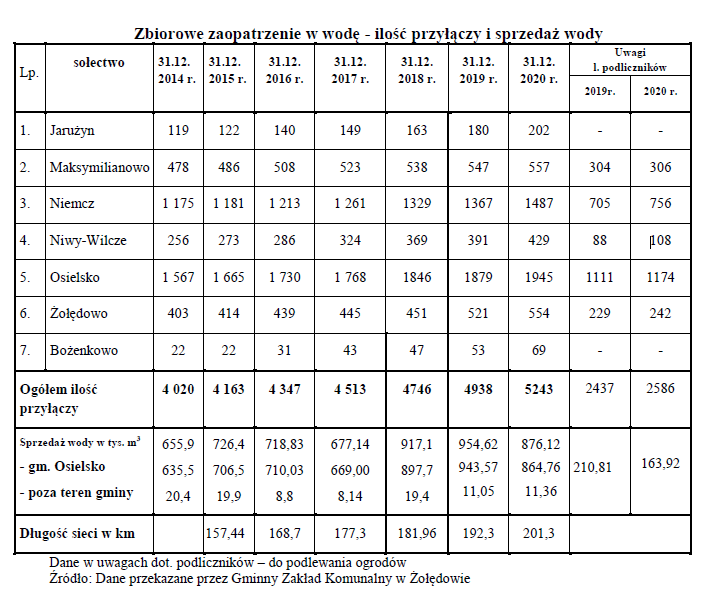 Źródło: Raport o stanie Gminy Osielsko za 2020 r.Na różnicę w wykazywanych ilościach sprzedaży wody w stosunku do ilości ścieków ma wpływ stopień uzbrojenia nieruchomości w poszczególne media. Na nieruchomościach, z których ścieki są odprowadzane do sieci, są montowane podliczniki zużycia wody, wykorzystywanej do podlewania ogrodów. Potrzeby posiadania takich podliczników nie mają właściciele nieruchomości wyposażonych w szamba lub oczyszczalnie przydomowe i w tych przypadkach brak jest danych nt. ilości zużywanej wody do podlewania upraw, przy czym ilość zużywanej wody na ten cel jest także uzależniona od ilości i częstotliwości opadów deszczu. W 2020 roku sprzedaż wody była wyraźnie niższa. Wg prowadzonych ewidencji przez Urząd Gminy, na terenie Gminy wg stanu na dzień 31.12.2020 r. były 974 zbiorniki bezodpływowe oraz 37 oczyszczalni przydomowych.Tabela 5. Zbiorowe odprowadzanie ścieków – ilość przyłączy i sprzedaż w m3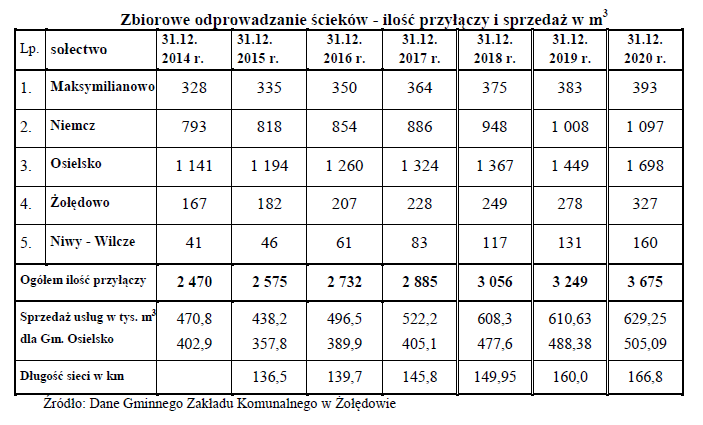 Źródło: Raport o stanie Gminy Osielsko za 2020 r.PODSTAWOWE INFORMACJE O STRUKTURZE EDUKACYJNEJZgodnie z art. 8 ust. 15 ustawy z dnia 14 grudnia 2016 r. Prawo oświatowe Gmina Osielsko jest organem prowadzącym publiczne przedszkole oraz publiczne szkoły podstawowe. Zadania organu prowadzącego wykonują zarówno Rada Gminy Osielsko jak i Wójt Gminy Osielsko. Zgodnie z art. 29 ustawy z dnia 14 grudnia 2016 r. Prawo oświatowe na Wójcie spoczywa wykonywanie szeregu zadań organu prowadzącego.W Gminie Osielsko funkcjonuje zarówno oświata publiczna, zapewniająca dzieciom i uczniom będącym mieszkańcami gminy bezpłatną naukę, wychowanie oraz opiekę w publicznych szkołach podstawowych i przedszkolu prowadzonym przez gminę, jak również oświata niepubliczna, oferująca odpłatne wychowanie przedszkolne w przedszkolach niepublicznych prowadzonych przez osoby fizyczne oraz osoby prawne. Oświata publiczna: 1. Gminne jednostki oświatowe Zgodnie z art. 8 ust. 15 ustawy z dnia 14 grudnia 2016 r. Prawo oświatowe Gmina Osielsko prowadzi następujące publiczne jednostki oświatowe: 1) Szkołę Podstawową im. Agaty Mróz w Niemczu, zwaną dalej SPN, 2) Szkołę Podstawową im. Jana Pawła II w Maksymilianowie, zwaną dalej SPM, 3) Szkołę Podstawową im. Janusza Korczaka w Żołędowie, zwaną dalej SPŻ, 4) Szkołę Podstawową im. Polskich Olimpijczyków w Osielsku, zwaną dalej SPO, 5) Publiczne Przedszkole nr 1 w Osielsku, zwane dalej PPO. 2. Liczba uczniów i oddziałów Na początku roku 2020 w przedszkolu i szkołach prowadzonych przez Gminę Osielsko wg stanu na dzień 1 stycznia naukę pobierało łącznie 1 912 uczniów, w tym 150 w przedszkolu, 139 uczniów w oddziałach przedszkolnych i 1 623 uczniów w szkołach podstawowych. Na koniec roku wg stanu na dzień 31 grudnia naukę pobierało łącznie 1 970 uczniów, w tym 150 uczniów w przedszkolu, 143 uczniów w oddziałach przedszkolnych w szkołach podstawowych oraz 1 677 uczniów w szkołach podstawowych. Tym samym liczba uczniów w roku zwiększyła się o 58 osób, przy czym w przedszkolu liczba uczniów nie zmieniła się, w oddziałach przedszkolnych wzrosła o 4 osoby, a w szkołach podstawowych wzrosła o 54 osoby.Zmiany w liczbie uczniów w Gminie w danych typach szkół wynikają z reformy systemu edukacji przeprowadzonej w roku 2016 i przekształcenia szkół podstawowych z sześcioletnich w ośmioletnie oraz upowszechniania się wychowania przedszkolnego i  wzrostu zainteresowania mieszkańców miejscem w placówkach wychowania przedszkolnego. Na początku roku we wszystkich jednostkach oświatowych prowadzonych przez Gminę Osielsko funkcjonowało łącznie 89 oddziałów, w tym 6 oddziałów w przedszkolu, 6 oddziałów przedszkolnych w szkołach podstawowych i 77 oddziałów szkoły podstawowej. Na koniec roku liczba oddziałów wzrosła o 3 oddziały i wyniosła 92, w tym 6 oddziałów w przedszkolu, 6 oddziałów przedszkolnych w szkołach podstawowych oraz 80 oddziałów szkoły podstawowej.Największy wzrost w liczbie oddziałów zanotowano w Szkole Podstawowej im.  Polskich Olimpijczyków w Osielsku, która powiększyła się o 2 oddziały, w tym 1 oddział szkoły podstawowej i 1 oddział przedszkolny. Wzrost liczby oddziałów przedszkolnych w Szkole Podstawowej im. Polskich Olimpijczyków w Osielsku wynika z faktu, iż niezbędne było utworzenie dodatkowego oddziału dla kandydatów, którzy nie zostali przyjęci w  rekrutacji do Publicznego Przedszkola nr 1 w Osielsku i obowiązkiem Wójta Gminy było wskazanie i zapewnienie im miejsca w innej placówce wychowania przedszkolnego. 3. Liczba nauczycieli i pracowników administracji i obsługi W 2020 r. według stanu na dzień 1 stycznia we wszystkich jednostkach oświatowych prowadzonych przez Gminę Osielsko zatrudnionych było 205 nauczycieli, w łącznym wymiarze 183,12 etatu, natomiast zgodnie ze stanem z dnia 31 grudnia 200 nauczycieli, w łącznym wymiarze 188,49 etatu.Spośród 205 nauczycieli wg stanu na dzień 1 stycznia 7 posiadało najniższy stopień awansu zawodowego tj. nauczyciela stażysty, 54 nauczyciela kontraktowego, 40 nauczyciela mianowanego a 104 osoby posiadały najwyższy stopień awansu zawodowego tj.  nauczyciela dyplomowanego.W roku 2020 wg stanu na dzień 1 stycznia we wszystkich jednostkach oświatowych prowadzonych przez Gminę Osielsko zatrudnionych było łącznie 76 pracowników administracji i obsługi, w łącznym wymiarze 68,07 etatu, natomiast wg stanu na dzień 31 grudnia 78 pracowników administracji i obsługi, w łącznym wymiarze 69,62 etatu.Wszystkie wydatki związane z działalnością jednostek oświatowych pokrywane są z części oświatowej subwencji ogólnej, dotacji celowych z budżetu państwa oraz ze środków własnych Gminy Osielsko. Podstawowe źródło dochodów oświatowych Gminy stanowi subwencja oświatowa. W roku 2020 finansowy standard A, czyli kwota przypadająca na  jednego ucznia, uzyskana przez podzielenie ogólnej kwoty subwencji oświatowej przez ogólną liczbę uczniów przeliczeniowych wyniósł 5 917,8938 zł, co spowodowało, iż zgodnie z otrzymaną w marcu 2020 r. metryczką subwencja oświatowa dla gminy wyniosła 16 986 072 zł. Dodatkowo subwencja oświatowa przyznana gminie w 2020 została w listopadzie zwiększona o kwotę 80 000,00 zł z przeznaczeniem na wypłatę jednorazowego dofinansowania dla nauczycieli zakupu usługi dostępu do Internetu oraz sprzętu przydatnego w prowadzeniu zajęć realizowanych z wykorzystaniem metod i technik kształcenia na odległość. Łącznie w roku 2020 gmina otrzymała 17 066 072,00 zł z tytułu części oświatowej subwencji ogólnej.Ponadto, Gmina Osielsko otrzymała w roku 2020 zgodnie z ustawą z dnia 27 października 2017 r. o finansowaniu zadań oświatowych dotacje celowe z budżetu państwa. Zgodnie z art. 53 ust. 1 ustawy o finansowaniu zadań oświatowych gmina otrzymała środki w wysokości 731 636,00 zł na dofinansowanie zadań w zakresie wychowania przedszkolnego. Zgodnie z art. 55 ust. 3 ustawy o finansowaniu zadań oświatowych gminie przyznano środki na wyposażenie szkół w podręczniki, materiały edukacyjne lub materiały ćwiczeniowe oraz na sfinansowanie kosztu zakupu podręczników, materiałów edukacyjnych lub materiałów ćwiczeniowych w przypadku szkół prowadzonych przez osoby prawne inne niż jednostki samorządu terytorialnego lub osoby fizyczne – plan 191 650,81 zł, wykonanie 190 183,13 zł.Gmina uzyskała również dofinansowanie w ramach Programu Operacyjnego Polska Cyfrowa na lata 2014-2020 Osi Priorytetowej nr I „Powszechny dostęp do szybkiego Internetu” działania 1.1 „Wyeliminowanie terytorialnych różnic w możliwości dostępu do szerokopasmowego Internetu o wysokich przepustowościach” w ramach projektu grantowego pn. „Zdalna Szkoła – wsparcie Ogólnopolskiej Sieci Edukacyjnej w systemie kształcenia zdalnego” oraz „Zdalna Szkoła + w ramach Ogólnopolskiej Sieci Edukacji” – plan 134 999,50 zł, wykonanie 132 151,32 zł z przeznaczeniem na zakup laptopów dla uczniów i nauczycieli podczas czasowego ograniczenia funkcjonowania jednostek systemu oświaty i prowadzenia nauczania z wykorzystaniem technik i metod kształcenia na odległość z powodu zagrożenia epidemicznego spowodowanego koronawirusem. Dzięki udziałowi w Narodowym Programie Rozwoju Czytelnictwa w 2020 r. gmina otrzymała dotację w wysokości 24 000,00 zł z przeznaczeniem na zakup nowości wydawniczych (książek niebędących podręcznikami) do bibliotek w Szkole Podstawowej im. Agaty Mróz w Niemczu oraz Szkole Podstawowej im. Jana Pawła II w Maksymilianowie. Szkoła Podstawowa im. Polskich Olimpijczyków w Osielsku uzyskała również dotację w kwocie 2 500,00 zł z Fundacji Orange w ramach prowadzonego w szkole programu „Programowanie – ekologia na co dzień” w projekcie #SuperKoderzy.Wydatki na oświatę łącznie – Dział 801 Oświata i Wychowanie oraz Dział 854 Edukacyjna Opieka Wychowawcza – wyniosły w 2019 roku 25 682 072,68 zł stanowiąc 23,3% wydatków budżetu ogółem, a w 2020 roku wynosiły 27 470 064,91 zł i stanowiły 21,4% ogółu wydatków budżetu. Zadania realizowały gminne jednostki oświatowe oraz Urząd Gminy. Źródłami finansowania wydatków, oprócz subwencji oświatowej, dotacji z budżetu państwa i środków UE, były w 2020 roku także wpłaty od innych jednostek samorządu terytorialnego z tytułu realizacji zadań z zakresu wychowania przedszkolnego w kwocie 523 474,46 zł (w 2019 r. 514 534,37 zł) oraz środki własne gminy w wysokości 8 767 655,56 zł, co stanowi 32% ogółu wydatków w tych działach. Dla porównania, w 2019 r. środki własne Gminy wynosiły 7 882 237,77 zł, co stanowiło 30,7 % ogółu wydatków w działach 801 i 854.Jednostki oświatowe realizowały także dochody. W roku 2020 uzyskano łącznie 668 730,50 zł z tytułu: odpłatności za wyżywienie w stołówkach szkolnych w szkołach podstawowych w Osielsku, Maksymilianowie, Niemczu i Żołędowie – 338 604,76 zł, odpłatności za korzystanie z wyżywienia w jednostkach realizujących zadania z zakresu wychowania przedszkolnego – 245 641,56 zł, odpłatności za udział w różnych formach wypoczynku zorganizowanego przez szkoły w okresie ferii zimowych i letnich – 15 200,00 zł, dochodów z majątku za wynajem pomieszczeń i sal w szkołach zgodnie z Zarządzeniem nr 1/2017 Wójta z dnia 2 stycznia 2017 r. w sprawie ustalenia opłat za  korzystanie z gminnych obiektów oświatowych – 21 876,91 zł, wpływów z opłat za korzystanie z wychowania przedszkolnego pobieranych zgodnie z art. 52 ust. 1 ustawy o finansowaniu zadań oświatowych i w wysokości określonej Uchwałą Rady Gminy nr I/12/2017 z dnia 14 lutego 2017 r. w sprawie określenia wymiaru godzin bezpłatnego nauczania, wychowania i opieki w przedszkolach oraz określenia wysokości opłat za korzystanie z wychowania przedszkolnego w czasie przekraczającym ten wymiar – 41 443,30 zł, pozostałych wpływów – 5 963,97 zł. Ponadto w roku 2020 dzięki realizacji projektu „Super szkoły w gminie Osielsko” nr  RPKP.10.01.02-04-0009/19 współfinansowanego z Europejskiego Funduszu Społecznego w ramach Osi priorytetowej 10 Innowacyjna edukacja Działania 10.1 Kształcenie ogólne i  zawodowe w ramach ZIT Poddziałania 10.1.2 Kształcenie ogólne w ramach ZIT Regionalnego Programu Operacyjnego Województwa Kujawsko-Pomorskiego na lata 2014 – 2020, którego celem jest podniesienie kompetencji 120 uczniów, uzyskano dofinansowanie w kwocie 9 814,68 zł na wydatki związane z realizacją dodatkowych zajęć pozalekcyjnych we wszystkich szkołach podstawowych w gminie Osielsko uczestniczących w projekcie. Łącznie w roku 2019 i 2020 w ramach tego projektu uzyskano dofinansowanie w wysokości 155 520,93 zł.W ramach najważniejszych wydatków na materiały i wyposażenie w roku 2020 zrealizowano m. in. zakup maszyn do sprzątania i czyszczenia podłóg w Szkole Podstawowej im. Jana Pawła II w Maksymilianowie oraz Szkole Podstawowej im. Polskich Olimpijczyków w Osielsku. Ponadto w Szkole Podstawowej im. Agaty Mróz w Niemczu oraz Szkole Podstawowej im. Jana Pawła II w Maksymilianowie łącznie ponad 37 000,00 zł wydatkowano na zakup wiat rowerowych dla uczniów. Szkoły zlokalizowane w Gminie Osielsko są bardzo dobrze wyposażone. W szkołach dokupiono również nowe meble do sal lekcyjnych oraz ławki i stoliki dla uczniów, w tym m. in. stoliki dla uczniów klas I-III, szafki skrytkowe, szafki z ławką na buty, ławki na zewnętrz budynku oraz meble i wyposażenie świetlicy. We wszystkich szkołach pojawiły się również kosze do segregacji śmieci oraz odpadów. We wszystkich jednostkach zakupiono również sprzęt multimedialny i komputerowy, w tym monitory interaktywne, tablice interaktywne, projektory multimedialne, tablety i laptopy. Wszystkie szkoły doposażyły również sale lekcyjne w pomoce dydaktyczne, niezbędne do pełnej realizacji podstawy programowej kształcenia ogólnego oraz wychowania przedszkolnego w tym tablice, plansze, modele, okazy oraz lektury i książki do biblioteki. W kuchniach i stołówkach szkolnych wymieniono wyeksploatowany i zakupiono nowy sprzęt niezbędny do przygotowania posiłków dla uczniów, w tym m. in. blender w Szkole Podstawowej im. Janusza Korczaka w Żołędowie, zmywarko-wyważarkę do naczyń w Szkole Podstawowej im. Polskich Olimpijczyków w Osielsku oraz kocioł warzelny w Szkole Podstawowej im. Agaty Mróz w  Niemczu. Uzupełniono również sztućce i zastawę dla uczniów. W związku w epidemią koronawirusa i koniecznością zapewniania bezpieczeństwa uczniom i nauczycielom w szkołach zakupiono w jednostkach zakupiono również płyny do dezynfekcji rąk i powierzchni, maseczki jednorazowe, przyłbice, płaszcze ochronne, osłony na biurka oraz dozowniki mydła, dyspensery oraz zamgławiacze. W szkołach, do których uczęszczają uczniowie posiadający orzeczenie o potrzebie kształcenia specjalnego lub orzeczenie o potrzebie zajęć rewalidacyjno-wychowawczych w ramach specjalnej organizacji nauki i metod pracy za łączną kwotę 19 380,85 zł zakupiono niezbędne pomoce dydaktyczne dostosowane do indywidualnych potrzeb uczniów, w tym m. in. przenośny sprzęt komputerowy, audiobooki, oprogramowanie edukacyjne oraz książki i materiały edukacyjne. Ponadto dzięki udziałowi Szkoły Podstawowej im. Jana Pawła II w Maksymilianowie oraz Szkoły Podstawowej im. Agaty Mróz w Niemczu w Narodowym Programie Rozwoju Czytelnictwa za kwotę 30 000,00 zł, z czego 24 000,00 zł stanowiła dotacja celowa z budżetu państwa zakupiono łącznie 1 361 egzemplarzy książek do bibliotek szkolnych, w tym m. in. nowości wydawnicze, powieści, bajki oraz opowiadania. W szkołach przeprowadzono również niezbędne remonty, w ramach, których wykonano m.in. remont części elewacji budynku, remont 4 sal lekcyjnych oraz 2 gabinetów, remont korytarza na parterze w Szkole Podstawowej im. Jana Pawła II w Maksymilianowie, remont 3 sal lekcyjnych oraz świetlicy szkolnej w Szkole Podstawowej im. Agaty Mróz w  Niemczu, remont łazienek dziewcząt i chłopców na I piętrze, remont gabinetu pielęgniarki i pedagoga szkolnego, remont sali lekcyjnej, remont obieralni i wymiana glazury w kuchni w  Szkole Podstawowej im. Janusza Korczaka w Żołędowie oraz remont 2 sal lekcyjnych i  korytarza w Szkole Podstawowej im. Polskich Olimpijczyków w Osielsku.W budżecie gminy wyodrębniono również środki na dofinansowanie doskonalenia zawodowego nauczycieli w wysokości 0,8% planowanych rocznych środków przeznaczonych na wynagrodzenia osobowe nauczycieli zgodnie z art. 70a ust. 1 Karty Nauczyciela. W roku 2020 na doskonalenie zawodowe nauczycieli wydatkowano łącznie 45 735,50  zł.  Kwotę  tę  przeznaczono na zapłatę za różne formy doskonalenia nauczycieli, organizację szkoleń rad pedagogicznych oraz dopłaty do czesnego za udział nauczycieli w studiach podyplomowych na kierunkach określonych w uchwale nr I/1/2020 z dnia 28  stycznia 2020 r. Rady Gminy Osielsko w sprawie określenia maksymalnej kwoty dofinansowania ze środków na doskonalenie zawodowe nauczycieli, określenia specjalności i form kształcenia, na które dofinansowanie jest przyznane oraz ustalenia planu dofinansowania form doskonalenia zawodowego nauczycieli ze środków na doskonalenie zawodowe nauczycieli na 2020 rok. Dzięki tym środkom łącznie 9 nauczycieli ze Szkoły Podstawowej im. Jana Pawła II w Maksymilianowie, Szkoły Podstawowej im. Janusza Korczaka w Żołędowie oraz Szkoły Podstawowej im. Polskich Olimpijczyków otrzymało dofinansowanie do studiów podyplomowych z zakresu m.in. matematyki, doradztwa zawodowego, informatyki, edukacji przedszkolnej i wczesnoszkolnej.Dodatkowo w 2020 r. w Szkole Podstawowej im. Agaty Mróz w Niemczy, Szkole Podstawowej im. Jana Pawła II w Maksymilianowie, Szkole Podstawowej im. Polskich Olimpijczyków w Osielsku oraz Szkole Podstawowej im. Janusza Korczaka w Żołędowie w ramach projektu „Super szkoły w gminie Osielsko” dla uczniów prowadzone były zajęcia pozalekcyjne z języka angielskiego, przedmiotów matematyczno-przyrodniczych, technologii informacyjno-komunikacyjnej oraz zajęcia informatyczne. W każdej ze szkół podstawowych uczestniczących w projekcie utworzone zostały dwie grupy uczestników, po 15 osób każda. Łącznie w zajęciach w okresie uczestniczyło 123 uczniów. Razem we wszystkich szkołach podstawowych uczestniczących w projekcie w podanym okresie przeprowadzono 173,5 godziny zajęć pozalekcyjnych w ramach projektu. W ramach zajęć pozalekcyjnych w szkołach prowadzone były również zajęcia finansowane lub współfinansowane przez zewnętrzne podmioty, organizacje i stowarzyszenia. We wszystkich szkołach podstawowych w Gminie Osielsko realizowany był program Ministerstwa Sportu i Turystyki „Szkolne Kluby Sportowe 2020” w formie dodatkowych zajęć wychowania fizycznego mających na celu rozwijanie sportu poprzez wspieranie przedsięwzięć z zakresu upowszechniania sportu dzieci i młodzieży. Łącznie we wszystkich szkołach utworzono 7 grup, składających się każda z min. 15 uczniów. Wynagrodzenia nauczycieli prowadzących zajęcia pozalekcyjne w ramach programu zostały sfinansowane bezpośrednio przez operatora programu. We wszystkich szkołach podstawowych na terenie gminy w roku 2020 działały świetlice szkolne, mające na celu zapewnienie opieki wychowawczej uczniom dojeżdżającym do szkół lub pozostającym w szkole do czasu powrotu rodziców do domu. Godziny pracy świetlic wynikały z potrzeb uczniów i ich rodziców i miały na celu umożliwienie uczniom nie tylko przebywanie pod opieką nauczyciela zarówno przed jak i po lekcjach lub oczekiwanie na autobus, ale również rozwijanie swoich zainteresowań, uzdolnień i umiejętności poprzez udział w zajęciach organizowanych w świetlicy, wdrażanie do samodzielnej pracy umysłowej poprzez zapewnienie warunków do odrabiania lekcji oraz udzielenie indywidualnej pomocy uczniom mającym problemy w nauce. Łącznie wszystkie świetlice szkolne w okresie od stycznia do czerwca zapewniały opiekę w godz. 07.00-16.30. We wszystkich szkołach podstawowych prowadzonych przez Gminę Osielsko funkcjonują również biblioteki szkolne, które umożliwiają uczniom wypożyczenie podręczników oraz materiałów edukacyjnych wykorzystywanych podczas lekcji, a także książek i innych publikacji. We wszystkich szkołach podstawowych wydawano posiłki w postaci niepełnego obiadu, przygotowywane przez kuchnie w Szkole Podstawowej im. Agaty Mróz w Niemczu, Szkole Podstawowej im. Polskich Olimpijczyków w Osielsku oraz Szkole Podstawowej im. Janusza Korczaka w Żołędowie. Kuchnia prowadzona przez szkołę w Żołędowie zapewniała posiłki nie tylko dla własnych uczniów, ale również dla Szkoły Podstawowej im. Jana Pawła II w Maksymilianowie, w której w chwili obecnej funkcjonuje jedynie stołówka. Dodatkowo pełne posiłki dla Publicznego Przedszkola nr 1 w Osielsku przygotowywała i dostarczała zewnętrzna firma cateringowa. W roku 2020 stołówki wydawały dziennie średnio około 1 250 obiadów, z tego w Maksymilianowie 160, w Niemczu 400, w Osielsku 400, w Żołędowie około 150, natomiast Publicznym Przedszkolu nr 140 posiłków.W 2020 r. szkoły zaplanowały również jak co roku zorganizowanie formy zorganizowanego wypoczynku w czasie ferii zarówno zimowych jak i letnich. Dzięki temu we wszystkich szkołach podstawowych prowadzanych przez gminę Osielsko zimą przez dwa tygodnie ferii prowadzone były atrakcyjne zajęcia dla uczniów. W czterech turnusach zimowisk zorganizowanych przez Szkołę Podstawową im. Jana Pawła II w Maksymilianowie, Szkołę Podstawową im. Agaty Mróz w Niemczu, Szkołę Podstawową im. Polskich Olimpijczyków w Osielsku oraz Szkołę Podstawową im. Janusza Korczaka w Żołędowie wzięło udział łącznie 151 uczniów. W roku 2020 ze względu na zagrożenie epidemiczne spowodowane koronawirusem i dla bezpieczeństwa uczniów i opiekunów zrezygnowano z  organizacji w czasie ferii letnich obozów dla dzieci w Bożenkowie oraz obozów wyjazdowych w góry.B. Oświata niepubliczna Na terenie Gminy Osielsko funkcjonuje również system niepublicznej oświaty, reprezentowany przez jednostki założone na podstawie art. 168 ustawy z dnia 14 grudnia 2016 r. Prawo oświatowe przez osoby fizyczne lub osoby prawne, dla których Gmina Osielsko pozostaje jedynie organem rejestrującym, i wobec których nie pełni funkcji organu prowadzącego. W Gminie Osielsko funkcjonują następujące niepubliczne przedszkola: 1) Przedszkole Niepubliczne Akademia Przedszkolaka w Osielsku, 2) Niepubliczne Przedszkole Blu w Osielsku, 3) Przedszkole Niepubliczne „Chatka Puchatka” w Osielsku, 4) Przedszkole Dobrego Pasterza w Żołędowie, 5) Przedszkole Dziecięcy Świat Montessori w Niemczu, 6) Przedszkole Niepubliczne „Humpty Dumpty” w Żołędowie, 7) Niepubliczne Przedszkole Anglojęzyczne „Tęczowa Kraina” w Niemczu, 8) Przedszkole Niepubliczne „Zameczek II” w Osielsku. Na początku roku wg stanu na dzień 1 stycznia 2020 r. do przedszkoli niepublicznych uczęszczało łącznie 429 dzieci, w tym do Przedszkola Niepublicznego Akademia Przedszkolaka w Osielsku – 59 dzieci, do Niepublicznego Przedszkola Blu w Osielsku –  41  dzieci, do Przedszkola Niepublicznego „Chatka Puchatka” w Osielsku – 53 dzieci, do  Przedszkola Dobrego Pasterza w Żołędowie – 48 dzieci, do Przedszkola Dziecięcy Świat Montessori w Niemczu – 32 dzieci, do Przedszkola Niepublicznego „Humpty Dumpty” w  Żołędowie – 44 dzieci, do Niepublicznego Przedszkola Anglojęzycznego „Tęczowa Kraina” w Niemczu – 83 dzieci i do Przedszkola Niepublicznego „Zameczek II” w Osielsku –  69 dzieci. Pod koniec roku liczba uczniów w niepublicznych przedszkolach wzrosła o 32 osoby i wyniosła 462 dzieci, w tym w Przedszkolu Niepublicznym Akademia Przedszkolaka w Osielsku – 65 dzieci, w Niepublicznym Przedszkolu Blu w Osielsku – 47 dzieci, w  Przedszkolu Niepublicznym „Chatka Puchatka” w Osielsku – 61 dzieci, w Przedszkolu Dobrego Pasterza w Żołędowie – 50 dzieci, w Przedszkolu Dziecięcy Świat Montessori w Niemczu – 36 dzieci, w Przedszkolu Niepublicznym „Humpty Dumpty” w Żołędowie – 56 dzieci, w Niepublicznym Przedszkolu Anglojęzycznym „Tęczowa Kraina” w Niemczu – 90 dzieci i w Przedszkolu Niepublicznym „Zameczek II” w Osielsku – 56 dzieci. Przedszkola niepubliczne otrzymują dotację z budżetu Gminy Osielsko zgodnie z  art. 17 ust. 3 ustawy z dnia 27 października 2017 r. o finansowaniu zadań oświatowych na  każdego ucznia niebędącego uczniem niepełnosprawnym w wysokości równej 75% podstawowej kwoty dotacji dla przedszkoli. W 2020 r. dotacja ta wyniosła 697,31 zł miesięcznie na 1 dziecko. Łącznie w całym roku wypłacono 5 161 miesięcznych rat dotacji na  łączną kwotę 3 598 816,91 zł. Dodatkowo zgodnie z art. 17 ust. 3 ustawy z dnia 27 października 2017 r.  o  finansowaniu zadań oświatowych przedszkola niepubliczne otrzymują również dotację na  uczniów niepełnosprawnych w wysokości nie niższej niż kwota dotacji przewidziana na  takiego ucznia niepełnosprawnego przedszkola w części oświatowej subwencji ogólnej dla gminy. W 2020 r. wg stanu na dzień 1 stycznia 2020 r. do trzech przedszkoli niepublicznych uczęszczało 4 uczniów z autyzmem, 4 uczniów z niepełnosprawnościami sprzężonymi oraz 1  uczeń z niepełnosprawnością ruchową, w tym afazją. Pod koniec roku liczba uczniów niepełnosprawnych w niepublicznych przedszkolach wyniosła 8 osób, z czego 4 uczniów to  osoby z autyzmem, 2 uczniów to osoby z niepełnosprawnościami sprzężonymi oraz 1 osoba z niepełnosprawnością ruchową, w tym z afazją. W 2020 r. dotacja na ucznia poniżej 6 lat z  autyzmem lub niepełnosprawnością sprzężoną wyniosła 4 981,18 zł miesięcznie, dotacja na  ucznia w wieku 6 lat z autyzmem lub niepełnosprawnością sprzężoną wyniosła 5 453,08 zł miesięcznie, a dotacja na ucznia poniżej 6 lat z niepełnosprawnością ruchową, w tym afazją 1  520,57 zł miesięcznie. Łącznie na wszystkich uczniów niepełnosprawnych w 2020 r.  udzielono dotacji w wys. 490 410,22 zł.Ponadto na podstawie art. 15 ustawy z dnia 27 października 2017 r. o finansowaniu zadań oświatowych prowadzone przez osoby prawne niebędące jednostkami samorządu terytorialnego oraz osoby fizyczne przedszkola niepubliczne otrzymują na każde dziecko objęte wczesnym wspomaganiem rozwoju, niezależnie od pozostałych dotacji, dotację w  wysokości równej kwocie przewidzianej na takie dziecko objęte w części oświatowej subwencji ogólnej. Kwota miesięcznej dotacji zgodnie z metryczką subwencji wyniosła 440,44 zł miesięcznie na dziecko objęte wczesnym wspomaganiem rozwoju. W 2020 r. udzielono łącznie 83 miesięczne raty dotacji na wczesne wspomaganie rozwoju na łączną kwotę 36 556,52 zł. Na podstawie art. 51 ustawy z dnia 27 października 2017 r. o finansowaniu zadań oświatowych Gmina Osielsko pokrywa również koszty dotacji udzielonej przez inne jednostki samorządu terytorialnego na mieszkańców Gminy Osielsko w wieku do 6 lat uczęszczających do publicznych i niepublicznych przedszkoli oraz oddziałów przedszkolnych w szkołach podstawowych w innych miejscowościach. W roku 2020 na pokrycie kosztów dotacji udzielonej przez Miasto Bydgoszcz oraz Gminy Dobrcz, Szubin i Unisław wydano łącznie 763 778,61 zł. Dodatkowo na podstawie tego samego przepisu Gmina Osielsko uzyskuje zwrot dotacji udzielonej na uczniów w wieku do 6 lat uczęszczających zarówno do Publicznego Przedszkola nr 1 w Osielsku jak i do niepublicznych przedszkoli funkcjonujących na terenie gminy będących mieszkańcami innych jednostek samorządu terytorialnego, w tym m.in. Miasta Bydgoszcz oraz Gmin Dobrcz, Nowa Wieś Wielka, Dąbrowa Chełmińska, Koronowo, Sicienko i Świecie.ŚWIATŁOWÓDBudowa sieci planowana jest na obszarze miejscowości:Augustowo,Jagodowo; ulice: Ciepła, Majowa, Bydgoska,Maksymilianowo; ulice:  Agrestowa, Akacjowa, Bukowa, Cicha, Główna, Jagodowa, Kącik, Koronowska, Kościelna, Leśna, Liliowa, Lipowa, Łabędzia, Malinowa, Malownicza, Miodowa, Morelowa, Nastrojowa, Nowa, Ogrodowa, Pawia, Pelikanowa, Podgórna, Polna, Poziomkowa, Ptasia, Spacerowa, Strusia, Sygnałowa, Szkolna, Świerkowa, Topolowa, Ustronie, Wiśniowa, Wspólna,Żołędowo; ulice: Aleja Dębowa, Augustowska, Brzoskwiniowa, Daglezjowa, Jastrzębia, Klonowa, Krótka, Leszczynowa, Leśników, Parkowa, Sadownicza, Słoneczna, Sportowa, Wierzbowa, WiklinowaInwestycja jest sukcesywnie realizowana, a kolejne odcinki sieci światłowodowej instalowane są na terenie gminy. Inwestycja ma charakter długoterminowy.Na  w/w terenach ustaleniami co do przebiegu tras światłowodowych, projektu i  budową zajmuje się firma: IRIS Telecommunication Poland Sp. z o.o. na zlecenie firmy NEXERA.NEXERA to nowy podmiot na polskim rynku telekomunikacyjnym, którego celem jest budowa nowoczesnej światłowodowej sieci dostępowej (ang. Next Generation Access – NGA) w trzynastu regionach środkowej i północno-wschodniej Polski. Projekt realizowany jest w ramach jednego z najważniejszych programów polskiego rządu – Programu Operacyjnego Polska Cyfrowa (POPC). Na obszarze bydgosko-toruńskim, w skład którego wchodzi również Gmina Osielsko, do światłowodu podłączonych zostanie 121 szkół oraz 15 352 gospodarstw domowych.NIERUCHOMOŚCI I TERENY INWESTYCYJNEJako podmiot właścicielski, Gmina obecnie nie posiada dużych uzbrojonych obszarów inwestycyjnych. Na terenie Gminy są zaplanowane tereny pod inwestycje, niektóre są częściowo uzbrojone ale nie są w zasobach nieruchomości Gminy, aczkolwiek niewielkie uzbrojone obszary Gmina posiada. Realizacja większych inwestycji w tym zakresie została przesunięta z uwagi na budowę drogi ekspresowej S5. Gmina zakłada, że tereny te zostaną zlokalizowane wokół węzła Bydgoszcz Północ przy drodze ekspresowej S5. Ich powierzchnia wyniesie kilkadziesiąt hektarów. Lokalizacja terenów inwestycyjnych jest niezwykle istotna z punktu widzenia przyszłego inwestora bowiem obszar węzła Bydgoszcz Północ jest bardzo dobrze skomunikowany z drogą ekspresową S5. Ponadto posiada nieograniczoną moc zasilania energetycznego. Na lokalizację przyszłych terenów inwestycyjnych składają się grunty położone na różnych działkach. Gmina sfinansowała już inwestycje związane z realizacją przejść technicznych na wskazanym obszarze. Informacja o stanie mienia komunalnego Gminy Osielsko jest integralną częścią sprawozdania z wykonania budżetu gminy Osielsko za 2020 rok i została przedstawiona Radzie Gminy Osielsko i Regionalnej Izbie Obrachunkowej w Bydgoszczy Zarządzeniem Wójta Gminy Osielsko nr 15/2021 z dnia 30 marca 2021 roku.Na dzień 31.12.2020 roku ilość gruntów komunalnych oszacowano na 535,8390 ha o wartości brutto 169 822 858,43 zł. W 2020 roku nastąpił przychód 11,8619 ha o wartości 17 023 516,40 zł oraz rozchód – 1,9029 ha o wartości 6 827 872,46 zł. Politykę przestrzenną gminy określa studium uwarunkowań i kierunków zagospodarowania przestrzennego gminy. Obecnie obowiązujące na terenie Gminy Osielsko jest Studium uwarunkowań i kierunków zagospodarowania przestrzennego gminy, uchwalone uchwałą Nr X/99/2015 Rady Gminy Osielsko z dnia 17 listopada 2015 roku. Dnia 9 lipca 2019 r. Rada Gminy podjęła uchwałę Nr VI/70/2019 w sprawie przystąpienia do zmiany studium uwarunkowań i kierunków zagospodarowania przestrzennego gminy Osielsko. Ustalenia przeznaczenia terenów, w tym dla inwestycji celu publicznego, oraz sposób ich zagospodarowania i zabudowy określają miejscowe plany zagospodarowania przestrzennego. Obszar Gminy Osielsko objęty obowiązującymi miejscowymi planami zagospodarowania przestrzennego wynosi ok. 1296 ha, co stanowi ponad 30% powierzchni nieleśnej Gminy. Następstwem wejścia w życie miejscowych planów zagospodarowania przestrzennego może być obniżenie lub wzrost wartości nieruchomości. Jeżeli w związku z uchwaleniem planu miejscowego albo jego zmianą wartość nieruchomości wzrosła, a właściciel lub użytkownik wieczysty zbywa tę nieruchomość, wójt pobiera jednorazową opłatę ustaloną w tym planie, określoną w stosunku procentowym do wzrostu wartości nieruchomości. Opłatę ustala się w  drodze decyzji administracyjnej. Wartość nieruchomości określa rzeczoznawca majątkowy sporządzając operat, który jest dowodem w postępowaniu administracyjnym. Postępowania nie można wszczynać po upływie terminu 5 lat od dnia, w którym plan miejscowy albo jego zmiana stały się obowiązujące. W 2020 roku prowadzono 29 postępowań. Wydano 4 decyzje – wszystkie dotyczyły obszaru objętego miejscowym planem zagospodarowania przestrzennego na podstawie uchwały Nr V/63/2015 z dnia 16 czerwca 2015 r. w sprawie mpzp terenów mieszkalnictwa i  usług Osielsko – Niemcz (Dz. Urz. Woj. Kuj.-Pom. z 2015r., poz.2133, uchwała weszła w  życie 3 sierpnia 2015 r.). Wysokość ustalonych opłat w 2020 r. wyniosła 22.083,30 zł.Projekty miejscowych planów zagospodarowania przestrzennego opracowuje Pracownia Projektowa „Sieć I” Paweł Łukowicz ul. Gdańska 54/6, Bydgoszcz. Wybór wykonawcy następuje w trybie Prawa zamówień publicznych (ostatnie postępowanie w trybie zapytania ofertowego). W przypadku braku miejscowego planu zagospodarowania przestrzennego inwestycja celu publicznego jest lokalizowana w drodze decyzji. Tabela 6. Zestawienie ilości budynków na które zostały wydane decyzje o warunkach zabudowy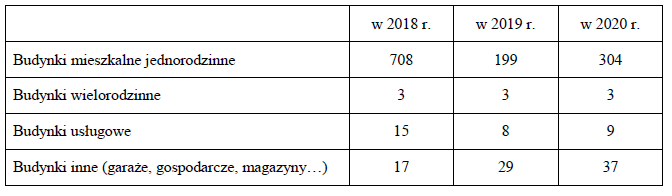 Źródło: Raport o stanie Gminy Osielsko za 2020 r.Gmina posiada w zasobie mieszkaniowym 68 lokali mieszkalnych, 12 lokali socjalnych. Od 2015 r. do Urzędu Gminy nie wpłynął żaden wniosek o przyznanie lokalu socjalnego. KIERUNKI ROZWOJU GMINY Plany stworzenia centralnego ośrodka rekreacyjnego w Osielsku, na granicy z Niemczem (w tym boiska sportowe, różnego rodzaju urządzenia sportowe i rekreacyjne), „to będzie miejsce, które przyciągnie wielu mieszkańców, amatorów sportu, w tym tenisa”, stanowiące również zaplecze konferencyjne dla środowiska lokalnego.Rozwój komunikacji z mniejszych miejscowości do Osielska, do gminy, ośrodka zdrowia oraz między sołectwami. W Osielsku powstanie (w porozumieniu z Zarządem Dróg Miejskich i Komunikacji Publicznej – gmina zapewnia infrastrukturę, partner tabor) centrum przesiadkowe z małym taborem dowożącym z małych miejscowości i  dużym taborem komunikującym z Bydgoszczą, jedna linia do Bydgoszczy i kilka do mniejszych miejscowości.Rozwój w kierunku zielonego ładu, ładu ekologicznego, smart village – realizowane inwestycje będą musiały spełniać określone, rygorystyczne warunki ekologiczne. Będzie to motorem napędzającym różnego rodzaju inicjatywny związane z  przedsiębiorczością i rozwojem gminy.Aktualnie gmina pracuje nad projektem związanym z powstaniem nowej szkoły na  pograniczu Osielska i Niemcza, która wpisze się w założenia nowej perspektywy finansowej UE (klimatyzacja, duże tereny zielone, odrębne przestrzenie dla  poszczególnych grup wiekowych), liczba dzieci 700-750 dzieci, na terenie 7 ha. Szkoła w układzie parterowym, będzie połączona z parkiem sportowo-rekreacyjnym.Kontynuacja budowy ścieżek rowerowych, tworzących wspólną sieć połączoną z siecią Bydgoszczy.Zagospodarowanie terenów wokół węzła Bydgoszcz Północ, jego uzbrojenie. Docelowo ma to być kilkadziesiąt hektarów do prowadzenia działalności gospodarczej w ciągu kilku lat.Rozwój kanalizacji sanitarnej i rozwiązanie problemu odbioru ścieków.KIERUNKI WSPARCIA LOKALNEGO BIZNESUInternacjonalizacja działalności gospodarczej – wsparcie rozszerzania działalności eksportowej lokalnych przedsiębiorstw m.in. poprzez wykorzystanie zaplecza targowego w Myślęcinku.Pomoc w dywersyfikacji działalności gospodarczej prowadzonej przez lokalnych przedsiębiorców; inwestycje o charakterze twardym warunkowane tworzeniem nowych miejsc pracy oraz o charakterze miękkim – podnoszące kompetencje. Granty na kapitał obrotowy w MSP.Rozwój przedsiębiorczości elektronicznej. Wzrost wskaźnika przedsiębiorczości wśród lokalnych NGOsów; podniesienie wskaźnika profesjonalizacji organizacji pozarządowych; stworzenie Klastra Usług Pozarządowych.Uzbrojenie terenów inwestycyjnych.Działania informacyjne dla przedsiębiorców i współpraca dwustronna.UNIKALNE CECHY GMINY Gmina jest najbogatszą jednostką tego typu w województwie kujawsko-pomorskim.Praktycznie nie musi zabiegać o przedsiębiorców, bowiem ci bardzo chętnie sami osiedlają się na terenie gminy (mikroprzedsiębiorstwa) lub też przenoszą tu swoje zakłady.Na terenie gminy funkcjonuje bardzo dużo podmiotów gospodarczych i cały czas pojawiają się nowe.Gmina jest dobrze zarządzania; władze gminy dokładają wszelkich starań aby realizować systematycznie różnego rodzaju działania inwestycyjne; przykładem jest m.in. elektronizacja gminnego PSZOK czy systemy fotowoltaiczne na budynkach szkół.Gmina jest nowoczesna i tak również kierowana; pokazują to chociażby inwestycje realizowane w sektorze edukacji – wszystkie szkoły zostały poddane termomodernizacji i zamontowano na nich systemy fotowoltaiczne. Gmina jest dogodnym miejscem do życia. Z terenu Osielska czy innych sołectw jest  znacznie bliżej do centrum Bydgoszczy niż z osiedli położonych na terenie samego miasta.Gminna infrastruktura jest systematycznie modernizowana a inwestycje realizowane są  w formie spójnego planu. Gmina posiada plany zagospodarowania przestrzennego wielu miejscowości, które definiują kierunki rozwoju i politykę przestrzenną gminy, wpływają na uproszczenie procedur administracyjnych oraz wzrost atrakcyjności terenów. Gmina posiada Studium uwarunkowań i kierunków zagospodarowania przestrzennego. Gmina zapewnia swoim mieszkańcom usługi społeczne na bardzo wysokim poziomie. Na terenie Gminy Osielsko budownictwo mieszkaniowe koncentruje się w pobliżu głównych ciągów komunikacyjnych. Wzdłuż nich tworzone są pasma wzmożonej aktywności gospodarczej gdzie poza budownictwem mieszkaniowym rozwija się handel, usługi i pozostała działalność.Gmina posiada zasoby finansowe dzięki czemu realizacja inwestycji czy o  charakterze społecznym czy typowo gospodarczym nie stanowi dla niej większego problemu. W ten sposób Gmina łagodzi skutki suburbanizacji. Ogromnym zasobem gminy jest kapitał ludzki. Przeważa populacja produkcyjna. TRZECI SEKTOR W GMINIE I POWIĄZANIAGmina przynależy do Lokalnej Grupy Działania „Trzy Doliny”. W ramach tej współpracy w 2018 r. podpisano umowę na realizację inwestycji w świetlicy w Niemczu na kwotę 190 796,00 zł. Gmina przynależy do Stowarzyszenia Metropolia Bydgoszcz. W 2016 r. Rada Gminy wyraziła zgodę na powołanie i przystąpienie do wspomnianej organizacji pozarządowej na podstawie art. 18 ust. 2 pkt 12 i art. 84 ustawy z dnia 8 marca 1990 r. o samorządzie gminnym. Powołanie stowarzyszenia ma ułatwić pozyskiwanie środków zewnętrznych na realizację wspólnych działań i wzorowane jest  na stowarzyszeniu Metropolii Poznań.Gmina Osielsko posiada również podpisane porozumienie komunalne w sprawie realizacji Zintegrowanych Inwestycji Terytorialnych dla Bydgosko-Toruńskiego Obszaru Funkcjonalnego. Porozumienie zostało zawarte w 2014 r. i umożliwia realizację różnych inwestycji na terenie Gminy.Na terenie gminy Osielsko działają organizacje typu „non profit”, które stanowią potencjał przyczyniający się w istotnym stopniu do budowania społeczeństwa obywatelskiego. Łącznie jest ich 27, z których 6 posiada status Organizacji Pożytku Publicznego (Zob. Strategia Rozwoju Gminy Osielsko 2020). Władze lokalne aktywnie wspierają działalność organizacji pozarządowych, o czym świadczą dotacje z budżetu Gminy Osielsko przyznawane corocznie dla NGO. Występuje duże zróżnicowanie tematyczne organizacji pozarządowych, jednak dla większości NGO głównym obszarem działalności jest kultura fizyczna i sport.W 2019 r. Gmina Osielsko udzieliła dotacji 12 jednostkom trzeciego sektora, z którymi zawarto 14 umów. Z budżetu gminy przeznaczono na ten cel 381 500,00 zł, z czego w postaci wypłat bezpośrednich przekazano 364 000,00 zł. 1.2. WSKAŹNIKI CHARAKTERYZUJĄCE SYTUACJĘ GOSPODARCZĄ W GMINIESEKTOR MSP W GMINIEW gminie Osielsko w roku 2019 w rejestrze REGON zarejestrowane były 2 834 podmioty gospodarki narodowej, z czego 2 273 stanowiły osoby fizyczne prowadzące działalność gospodarczą (w 2020 r. – 2 980). W tymże roku zarejestrowano 229 nowych podmiotów, a 102 podmioty zostały wyrejestrowane. Na przestrzeni lat 2009-2017 najwięcej (229) podmiotów zarejestrowano w roku 2019, a najmniej (148) w roku 2015. W tym samym okresie najwięcej (139) podmiotów wykreślono z rejestru REGON w 2009 roku, najmniej (89) podmiotów wyrejestrowano natomiast w 2010 roku. Według danych z rejestru REGON wśród podmiotów posiadających osobowość prawną w gminie Osielsko najwięcej (266) jest stanowiących spółki handlowe z ograniczoną odpowiedzialnością. Analizując rejestr pod kątem liczby zatrudnionych pracowników można stwierdzić, że najwięcej (2 737) jest mikro-przedsiębiorstw, zatrudniających 0-9 pracowników. 0,7% (21) podmiotów jako rodzaj działalności deklarowało rolnictwo, leśnictwo, łowiectwo i rybactwo, jako przemysł i  budownictwo swój rodzaj działalności deklarowało 17,6% (498) podmiotów, a 81,7% (2 315) podmiotów w rejestrze zakwalifikowana jest jako pozostała działalność. Wśród osób fizycznych prowadzących działalność gospodarczą w gminie Osielsko najczęściej deklarowanymi rodzajami przeważającej działalności są: Opieka zdrowotna i pomoc społeczna (20.0%) oraz Handel hurtowy i detaliczny; naprawa pojazdów samochodowych, włączając motocykle (18.7%).Wykres 3. Podmioty gospodarki narodowej wpisane do rejestru REGON w latach 2009-2020 (stan na 31.12.2020)Źródło: GUSWedług danych na dzień 31.12.2019 r. w Gminie Osielsko funkcjonowały 2 834 podmioty, z czego:2 737 mikroprzedsiębiorstwa;90 małych przedsiębiorstw;7 średnie przedsiębiorstwa.Wśród podmiotów gospodarczych prowadzących działalność na terenie Gminy Osielsko funkcjonują następujące formy prawne:26 spółek handlowych z udziałem kapitału zagranicznego;1 spółka handlowa akcyjna;1 spółka handlowa akcyjna z udziałem kapitału zagranicznego;266 spółek z ograniczoną odpowiedzialnością;23 spółek handlowych z ograniczoną odpowiedzialnością, z udziałem kapitału zagranicznego;129 spółek cywilnych;Pozostałe to osoby fizyczne prowadzące działalność gospodarczą.Wśród osób fizycznych prowadzących działalność gospodarczą w 2020 r. najczęstszym profilem działalności gospodarczej były:Opieka zdrowotna i pomoc społeczna – 454 podmioty,Handel hurtowy i detaliczny; naprawa pojazdów samochodowych, włączając motocykle – 424,Działalność profesjonalna, naukowa i techniczna – 324,Budownictwo – 191,Przetwórstwo przemysłowe – 153,Działalność finansowa i ubezpieczeniowa – 99,Informacja i komunikacja – 97,Działalność związana z obsługą rynku nieruchomości – 96,Pozostała działalność – 87,Transport i gospodarka magazynowa – 84,Edukacja – 77,Działalność w zakresie usług administrowania i działalność wspierająca – 75,Działalność związana z zakwaterowaniem i usługami gastronomicznymi – 53,Działalność związana z kulturą, rozrywką i rekreacją – 28,Rolnictwo, leśnictwo, łowiectwo i rybactwo – 16,Dostawa wody; gospodarowanie ściekami i odpadami oraz działalność związana z  rekultywacją – 13,Wytwarzanie i zaopatrywanie w energię elek., gaz, parę wodną do układów klimatyzacyjnych – 2.Sektor MSP w Gminie Osielsko rozwija się bardzo intensywnie. Liczba podmiotów wpisanych do rejestru REGON w roku 2020, względem roku 2015, wzrosła o  1 178 nowych podmiotów. GMINA NA TLE WOJEWÓDZTWA Tabela 7. Podstawowe wskaźniki finansowe gminy na tle województwa i grupy podobnych gmin (2018)  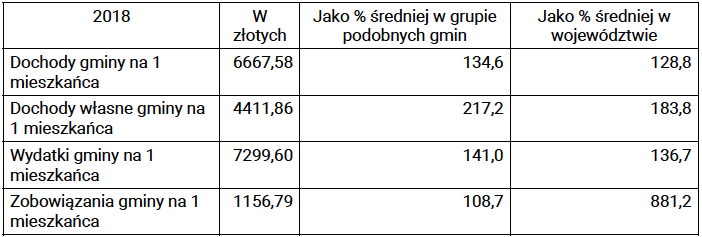 Źródło: Obliczenia SGH na podstawie danych GUS. W 2018 r. w gminie zarejestrowanych było 2620 przedsiębiorstw zgodnie z bazą danych REGON. W grudniu 2018 r. w gminie było 1195 płatników składek ZUS oraz 2185 podatników osiągających przychody z tytułu prowadzonej działalności gospodarczej.  Tabela 8. Liczba przedsiębiorstw według rodzaju rejestru (2018) 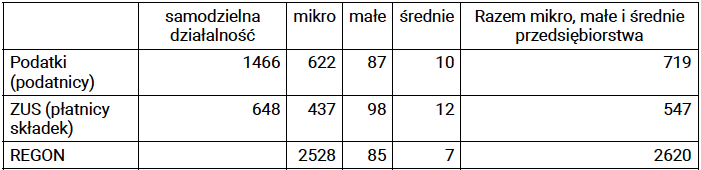 Źródło: GUS. Liczba podmiotów różni się w zależności od źródła informacji. Dane w bazie REGON zawierają największą liczbę podmiotów, zawiera ona jednak informacje, które mogą nie być w  pełni aktualne (np. nie uwzględniają przedsiębiorstw, które zawiesiły swoją działalność). Liczba podatników różni się od liczby płatników składek, przede wszystkim w grupie przedsiębiorców prowadzących działalność na własny rachunek – część z tych osób łączy tę  działalność z pracą etatową, w związku z tym nie są płatnikami składek. Występują również różnice w liczbie przedsiębiorstw w zależności od wielkości. Klasyfikacja przedsiębiorstw w  przypadku danych ZUS jest określona jest na podstawie liczby osób ubezpieczonych (tj.  takich, za które przedsiębiorstwo opłaca składki na ubezpieczenia społeczne). W  przypadku danych podatkowych, klasyfikacja wynika z deklaracji przedsiębiorców przekazanych do  urzędów skarbowych.PŁATNICY SKŁADEK ORAZ OSOBY UBEZPIECZONE W GMINIE Tabela 9. Liczba płatników składek według sekcji PKD (2018) 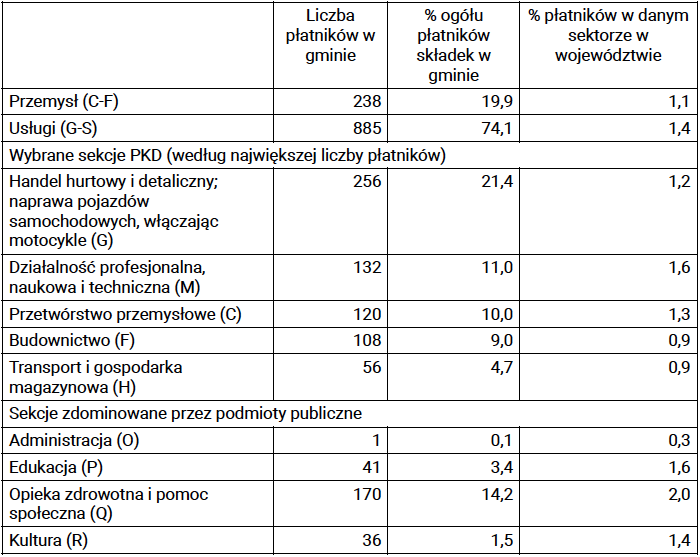 Źródło: Obliczenia SGH na podstawie danych GUS. Wśród płatników składek, którzy opłacali składki za nie więcej niż 250 osób było łącznie 4117 osób ubezpieczonych w ZUS, co stanowiło 45,7% osób w wieku produkcyjnym w gminie, w tym:W usługach ubezpieczonych było 2614 osób, to jest 29,0% osób w wieku produkcyjnym w gminie,W przemyśle ubezpieczonych było 1398 osób, to jest 15,5% osób w wieku produkcyjnym w gminie,W sekcjach zdominowanych przez podmioty publiczne było ubezpieczonych łącznie 1607 osób, w tym 367 osób w administracji, 593 osób w sektorze opieki zdrowotnej 548 osób w sektorze edukacji oraz 99 osób w sektorze kultury, było to łącznie 17,8% osób w wieku produkcyjnym w gminie,Wśród osób ubezpieczonych było 3101 kobiet i 3075 mężczyzn,Najwięcej ubezpieczonych było w wieku 35-44 lat – 1743 osób i 45-54 lat – 1587 osób.Tabela 10. Liczba ubezpieczonych w zależności od płatnika składek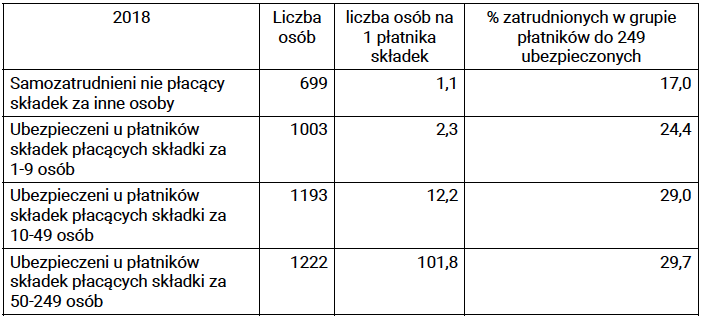 Źródło: Obliczenia SGH na podstawie danych GUS. Najwięcej ubezpieczonych było w sekcjach:Handel hurtowy i detaliczny; naprawa pojazdów samochodowych, włączając motocykle (G) (1002 osób),Przetwórstwo przemysłowe (C) (972 osób),Działalność profesjonalna, naukowa i techniczna (M) (348 osób).Wykres 4. Liczba ubezpieczonych według sekcji i płatnika składek (2018)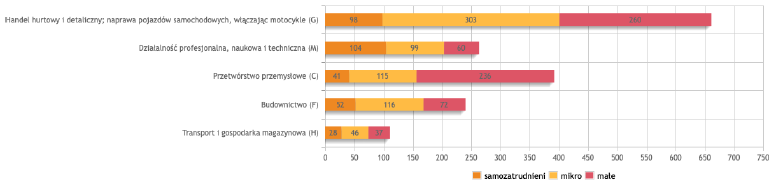 Źródło: Obliczenia SGH na podstawie danych GUS. Wśród osób ubezpieczonych było 3101 kobiet i 3075 mężczyzn. Najwięcej ubezpieczonych było w wieku 25-34 lat – 1743 osób i 35-44 lat – 1587 osób.Wykres 5. Liczba ubezpieczonych według wielkości płatnika składek, wieku i płci (2018) 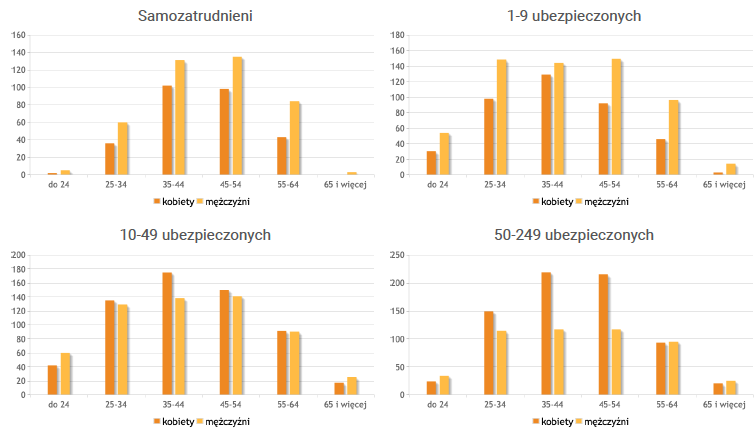 Źródło: Obliczenia SGH na podstawie danych GUS. Przeciętna podstawa wymiaru składek na ubezpieczenia społeczne w gminie w grudniu 2018 r. wynosiła 3300 zł. Najwyższe podstawy wymiaru składek spośród głównych zidentyfikowanych sektorów według zatrudnienia odnotowane są w sekcji Działalność profesjonalna, naukowa i techniczna (M). Podstawy wymiaru składek w sektorze MŚP są  najwyższe wśród płatników zatrudniających 50-249 osób.Tabela 10. Średnie podstawy wymiaru składek według wielkości, płci oraz wybranych sekcji zatrudnienia w złotych (2018)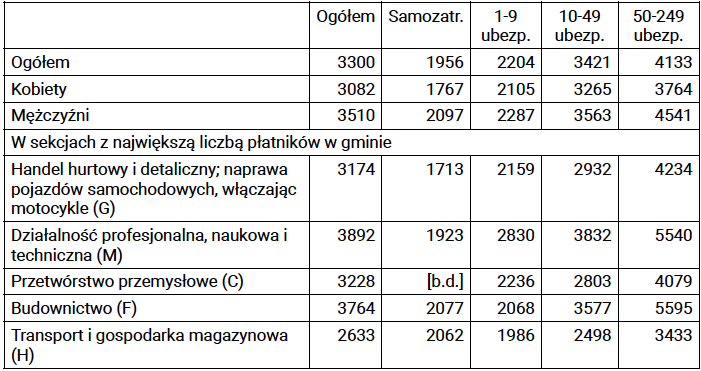 Źródło: Obliczenia SGH na podstawie danych GUS, ZUS i KAS. Tabela 11. Średnie podstawy wymiaru składek według wielkości, płci oraz wybranych sekcji zatrudnienia w porównaniu do średniej w danym typie gminy (2018)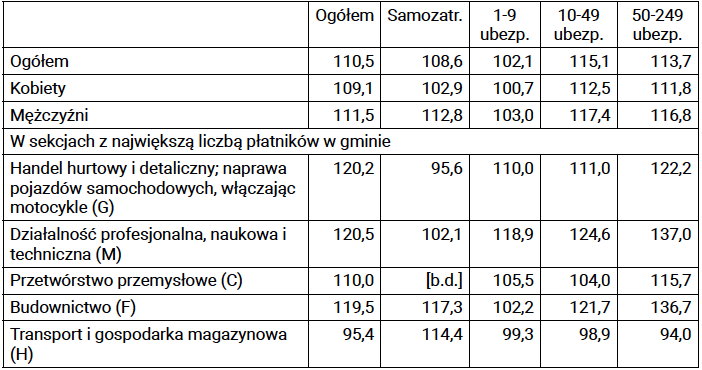 Źródło: Obliczenia SGH na podstawie danych GUS, ZUS i KAS. Tabela 12. Średnie podstawy wymiaru składek według wielkości, płci oraz wybranych sekcji zatrudnienia w porównaniu do średniej w województwie kujawsko-pomorskim (2018) 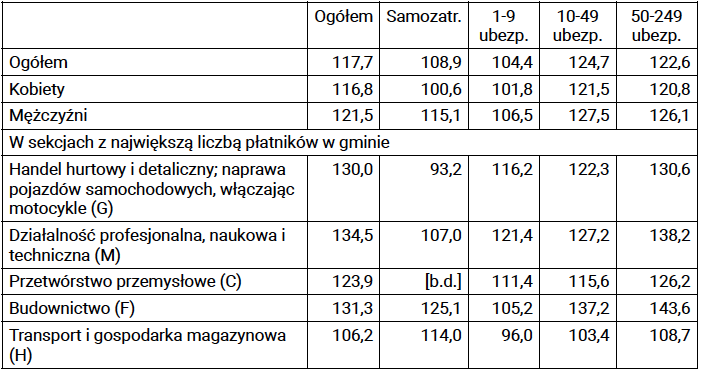 Źródło: Obliczenia SGH na podstawie danych GUS, ZUS i KAS. PRZEDSIĘBIORSTWA PŁACĄCE PODATKI W GMINIEInformacja obejmuje przedsiębiorców i przedsiębiorstwa opłacające podatki dochodowe od osób fizycznych: według stawki podatkowej (formularz PIT 36), w tym również Ci, którzy zadeklarowali opłacanie podatku liniowego (PIT 36L). Kolejną grupą są  przedsiębiorcy, którzy opłacają podatki ryczałtowe (na formularzach PIT 28A i PIT28B), jak również osoby prawne, płacące podatek dochodowy od osób prawnych CIT. Forma opłacania podatku zależy od formy prowadzonej działalności, a także wielkości przedsiębiorstwa.W gminie według danych podatkowych funkcjonuje 719 przedsiębiorstw, w tej grupie 87 to przedsiębiorstwa małe, a 10 średnie. W grupie przedsiębiorstw mikro dominuje rozliczanie w formie podatku PIT. W przypadku małych przedsiębiorstw 33,3% rozlicza się w  ramach podatku CIT, a 58,6% korzysta z rozliczenia się w formie podatku liniowego (PIT-36L). Przedsiębiorstwa średnie są płatnikami podatku CIT.Tabela 13. Liczba przedsiębiorstw – podatników w 2018 r. w gminie 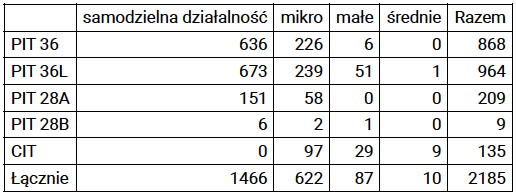 Źródło: Obliczenia SGH na podstawie danych GUS, ZUS i KAS. PRZYCHODY I DOCHODY PODATNIKÓW PROWADZĄCYCH DZIAŁALNOŚĆ GOSPODARCZĄ W GMINIEŁącznie przychody przedsiębiorstw (bez osób prowadzących działalność na własny rachunek) rozliczających się w gminie wynosiły 1 918 774 252 zł. Tabela 14. Przychody przedsiębiorstw – podatników w 2018 r. w gminie 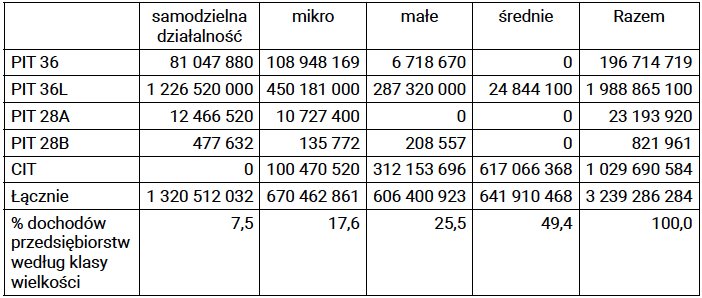 Źródło: Obliczenia SGH na podstawie danych GUS, ZUS i KAS. Dochody przedsiębiorstw (bez osób prowadzących działalność na własny rachunek) w  gminie łącznie wyniosły 173 582 618 zł, co stanowiło 9,0% ogółu przychodów.Tabela 15. Dochody przedsiębiorstw – podatników (przychody pomniejszone o koszty uzyskania przychodów) w 2018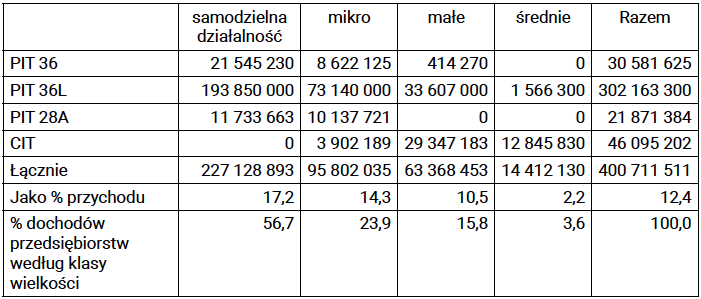 Źródło: Obliczenia SGH na podstawie danych GUS, ZUS i KAS. Przeciętne przychody na jednego podatnika w zależności od wielkości przedsiębiorstwa oraz sposobu rozliczania się przedstawiają kolejne tabele.Tabela 1. Przeciętne przychody przypadające na jednego podatnika w 2018 r. w gminie 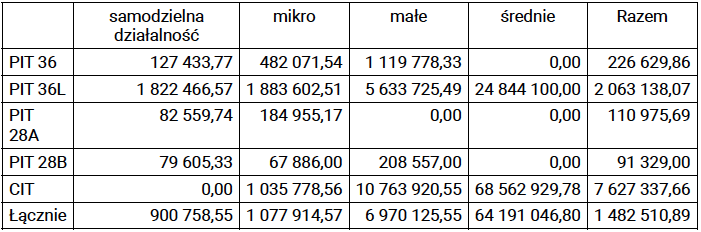 Źródło: Obliczenia SGH na podstawie danych GUS, ZUS i KAS. Tabela 17. Przeciętne przychody przypadające na jednego podatnika w porównaniu do  średniej w danym typie gminy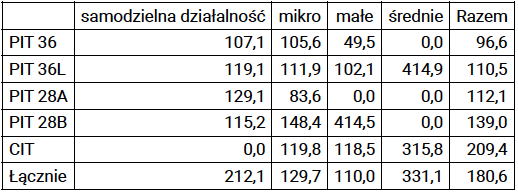 Źródło: Obliczenia SGH na podstawie danych GUS, ZUS i KAS. Tabela 17. Przeciętne przychody przypadające na jednego podatnika w porównaniu do  średniej w województwie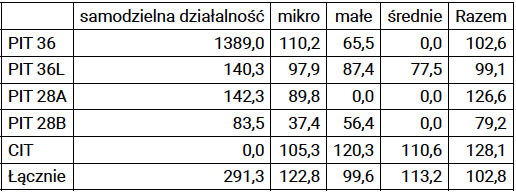 Źródło: Obliczenia SGH na podstawie danych GUS, ZUS i KAS 1.3. Analiza SWOT MOCNE STRONYLokalizacja gminy:  dobre położenie względem Bydgoszczy – graniczy bezpośrednio i znajduje się w małej odległości od centrum miasta; sąsiedztwo leśnego parku dla  mieszkańców sprzyja rozwojowi przestrzeni mieszkalnych; dla przedsiębiorstw dobre połączenia drogowe, w ciągu 2 lat planowane zakończenie odcinków S5 w  kierunku północnym i południowym co sprawi, że gmina będzie otwarta na całą Europę; połączenie z autostradą Berlin-Wrocław, z obwodnicą.Bliskość Bydgoszczy (szybki dostęp do jednego z największych ośrodków gospodarczych, akademickich i kulturalnych województwa kujawsko-pomorskiego).Położenie na terenie Wysoczyzny Świeckiej, powyżej miasta o kilkadziesiąt metrów co  wpływa na bardzo dobre warunki klimatyczne ale również na korzystne warunki dla rozwoju turystyki i rekreacji. Bliskość miejsc rekreacji i wypoczynku (Myślęcinek).Wysoki stopień zurbanizowania gminy (gmina o typowych cechach gminy podmiejskiej).Intensywny rozwój budownictwa mieszkaniowego.Wzrost liczby mieszkańców (dodatni udział ruchów migracyjnych, dodatni przyrost naturalny).Niski poziom bezrobocia. Współpraca samorządu lokalnego z organizacjami pozarządowymi. Duże wsparcie finansowe dla trzeciego sektora.Otwarta postawa samorządu na podejmowanie różnych form współpracy z  lokalnymi organizacjami, stowarzyszeniami, przedsiębiorcami,Kooperacja z LGD „Trzy Doliny”.Kooperacja z trzecim sektorem – Stowarzyszenie Metropolia Bydgoszcz.Kooperacja z Bydgosko-Toruńskim Obszarem Funkcjonalnym – podpisane porozumienie komunalne w sprawie realizacji Zintegrowanych Inwestycji Terytorialnych.Lepsze warunki w zakresie czystości powietrza w porównaniu do Bydgoszczy i  innych gmin. Dbałość o czystość powietrza - już w latach 90. wprowadzono wymogi dotyczące zastosowania paliw ekologicznych w ocieplaniu budynków – tylko takie mogły być stosowane; instalacja kilku punktów monitoringu powietrza.Systematyczne inwestycje w instalacje fotowoltaiczne.Prawidłowo funkcjonujący system gospodarowania odpadami.Funkcjonowanie systemów łączności z mieszkańcami – aplikacja.Bardzo duża lesistość; ponad 57% powierzchni gminy stanowią lasy, co wpływa korzystnie na warunki klimatyczne.Infrastruktura; wszystkie drogi utwardzane, tworzone są nowe drogi – zjazdowe i  lokalne; wysoki poziom gazyfikacji; dobrze zorganizowana infrastruktura wodno-kanalizacyjna (własny system wodny – uniezależnienie od Bydgoszczy); w trakcie budowy/przebudowy dróg dokładane są rurociągi, które umożliwiają operatorom wprowadzenie światłowodów.Gmina zapewnia mieszkańcom warunki życia i zaspokaja potrzeby na odpowiednio wysokim poziomie. Wysoki poziom infrastruktury edukacyjnej, profesjonalnie wyposażonej – w jednej ze szkół jest basen. Zmodernizowane placówki oświatowe. Wysoka jakość nauczania w szkołach podstawowych (ponadprzeciętne wyniki z egzaminów końcowych). Zaangażowanie uczniów w innowacyjne projekty edukacyjne – nagrody i wyróżnienia w różnych konkursach i inicjatywach krajowych. Dotowanie opieki nad dziećmi do lat 3. Działalność Uniwersytetu Trzeciego Wieku.Dobrze zorganizowana sfera usługowa i handlowa.Rozwinięta baza kulturalna (świetlice, skwery, parki, infrastruktura zielona, place zabaw). Rozbudowana baza sportowo-rekreacyjna. Aktywnie działające kluby sportowe. Prężnie działający gminny ośrodek kultury.Niski poziom mieszkańców korzystających z pomocy społecznej w sferze materialnej.Przygotowane plany zagospodarowania terenów wokół węzła Bydgoszcz Północ.Dobra komunikacja z Bydgoszczą. Funkcjonowanie komunikacji publicznej ponadgminnej.Mocno rozbudowany sektor MSP.Funkcjonowanie na terenie gminy dużych i bardzo dużych ośrodków przemysłowych, których obecność może zachęcić innych inwestorów do  uruchomienia działalności.Wysoka atrakcyjność inwestycyjna gminy.Wysoka dynamika rozwoju przedsiębiorczości.Najwyższe dochody na mieszkańca wśród gmin powiatu bydgoskiego.Atrakcyjne podmioty gastronomiczne i hotele.Napływ zewnętrznych inwestorów.Rozwój innowacyjnych przedsiębiorstw.Budowa drogi szybkiego ruchu S5.Budowa obwodnicy południowo-wschodniej od Węzła Lotnisko do DK5.Przebudowa DK5 na terenie gminy Osielsko.Wykorzystanie transportu kolejowego w zakresie szybkiego połączenia gminy Osielsko z Bydgoszczą, Koronowem, Tucholą (budowa linii Maksymilianowo –  Koronowo); rewitalizacja linii kolejowej nr 131 Chorzów Batory – Tczew: stacja T   Bydgoszcz Główna – Maksymilianowo oraz U  Maksymilianowo – Laskowice Pomorskie; zwiększenie prędkości do 200 km/h. Linia 201 – budowa drugiego toru i elektryfikacja linii.Rozbudowa sieci teleinformatycznej, m.in. światłowodu.Działania gminy zmierzające do uporządkowania przestrzeni publicznej –  nie  zawieranie umów na reklamy w przestrzeni publicznej.SŁABE STRONYNieustanna potrzeba dostosowywania planów infrastrukturalnych i układów komunikacyjnych do zmieniającego się otoczenia będąca efektem dynamicznego rozwoju gminy.Problemy z zachowaniem ładu przestrzennego, będące efektem m.in. rozproszonej zabudowy, na podstawie decyzji o warunkach zabudowy, w przestrzeniach nie objętych miejscowymi planami zagospodarowania przestrzennego. Niedostateczna ochrona krajobrazu na Szosie Gdańskiej: duża ilość reklam zlokalizowanych na  działkach prywatnych.Nierównomierne rozmieszczenie ludności; rosnące dysproporcje społeczne szczególnie w odniesieniu do ludności „rdzennej” względem „napływowej”.Niski poziom integracji społecznej i podejmowania inicjatyw społecznych. Potrzeba ciągłego monitorowania i dbania i rozwój transportu publicznego.Problemy z przepustowością dróg, przede wszystkim drogi krajowej nr 5, obecnie drogi wojewódzkiej na odcinku Bydgoszcz – Węzeł Bydgoszcz-północ (brak drugiej jezdni).Brak ponadpodstawowych form kształcenia.Dostęp do Internetu – tylko część gminy jest pokryta siecią światłowodową.Brak kanalizacji sanitarnej w miejscowościach peryferyjnych (Bożenkowo, Jarużyn).Niewystarczająco rozwinięty system ścieżek rowerowych w odniesieniu do potrzeb mieszkańców.Słaba infrastruktura w zakresie kanalizacji deszczowej.Brak sieci kanalizacyjnej w niektórych miejscowościach na terenie gminy.Brak przygotowanych i uzbrojonych terenów inwestycyjnych.Słabe zaplecze instytucji otoczenia biznesu.Brak strategii w zakresie wspierania przedsiębiorczości.Strona internetowa gminy mało przystępna dla przedsiębiorców.Ograniczenia rozwoju przestrzennego wynikające z występowania różnych form ochrony przyrody.SZANSE Wykorzystanie już istniejących kooperacji: Trzy Doliny, Metropolia Bydgoszcz, ZIT.Trend green city jako szansa dla gminy związana z wkomponowaniem się w zielone przedmieścia Bydgoszczy.Rozwój zaplecza targowo-wystawienniczego (tereny wystawiennicze w Myślęcinku).Budowa drogi S5 i wykorzystanie terenów wokół.Rozbudowa sieci światłowodowej.Stale zwiększająca się liczebność mieszkańców gminy.Bardzo duży popyt na działki zlokalizowane na terenie gminy.Udział w projekcie REGIOGMINA.Zintegrowanie lokalnych przedsiębiorców w Lokalnej Organizacji Gospodarczej.Możliwość pozyskania funduszy zewnętrznych np. z Regionalnego Programu Operacyjnego i programów krajowych, Programu Rozwoju Obszarów Wiejskich czy Krajowego Planu Odbudowy.Określenie i uzbrojenie terenów inwestycyjnych.ZAGROŻENIA  Pandemia COVID19.Negatywne konsekwencje intensywnego procesu suburbanizacji w sferze ładu społecznego, przestrzennego i stanu środowiska naturalnego.Właścicielem dużej części gruntów znajdujących się po obu stronach Szosy Gdańskiej (w miejscowościach Żołędowo i Niwy), które mogłyby zostać przeznaczone na inwestycje w gminie, jest Polski Holding Budowlany. Są to tereny odkupione od Skarbu Państwa. Holding nie jest zainteresowany sprzedażą działek. Ogranicza to możliwości inwestycyjne nowych firm. W planach zagospodarowania przestrzennego jest to głównie teren przeznaczony na usługi, przemysł i składy.Lp.SołectwaMiejscowości31.12.201931.12.201931.12.202031.12.2020Lp.SołectwaMiejscowościLiczba mieszkańców na pobyt stałyLiczba mieszkańców na pobyt czasowyLiczba mieszkańców na pobyt stałyLiczba mieszkańców na pobyt czasowyIOsielsko5 2281535 3801581Osielsko4 7441434 8911522Myślęcinek4121041963Czarnówczyn72-70-IINiemczNiemcz3 439353 59832IIIMaksymilianowo1 730251 745191Maksymilianowo1 618251 629192JagodowoIV Żołędowo1 654171 68920Żołędowo1 644171 67920Strzelce Leśne10-10-VNiwy – Wilcze1 07081 14113Niwy78438463Wilcze286529510VI JarużynJarużyn5741460712VIIBożenkowoBożenkowo4471746218OgółemOgółemOgółem14 14226914 622272OgółemOgółemOgółem14 41114 41114 89414 894Lp.Wskaźnik2015 r.2016 r.2017 r.2018 r.2019 r.2020 r.1.Ogółem liczba ludności12 92213 27913 76214 23414 77115 3471.1mężczyźni6 377 6 540 6 776 6 997 7 244 7 5261.2.kobiety6 545 6 739 6 986 7 237 7 527 7 8212.Ludność na 1 km21271311351401451513.Zmiany liczby ludności na 1000 mieszkańców28,127,636,434,337,739,04.Ludność w wieku przedprod. (17 lat i mniej) – ogółem 2 905 2 934 3 039 3 187 3 324 3 4794.1.mężczyźni 1 515 1 519 1 569 1 641 1 700 1 7854.2.kobiety 1 390 1 415 1 470 1 546 1 624 1 6945. Ludność w wieku produkcyjnym - ogółem 8 328 8 530 8 789 9 005 9 275 95605.1.mężczyźni 4 284 4 388 4 528 4 627 4 758 4 9135.2.kobiety 4 044 4 142 4 261 4 378 4 517 4 6476.Ludność w wieku poprodukcyjnym 1 689 1 815 1 934 2 042 2 172 2 3086.1.mężczyźni    578    633    679    729   786   8286.2.kobiety 1 111 1 182 1 255 1 313 1 386 1 4807.Współczynnik obciążenia demograficznego osobami starszymi14,014,815,316,116,617,28. Odsetek osób w wieku 65 lat 
i więcej w populacji ogółem9,910,510,811,311,511,99. Współczynnik feminizacji103103103103104104Drogi gminneJednostka miaryRok bazowy 2015Rok 2019Rok 2020Nawierzchnia asfaltowakm30,32742,76942,769Nawierzchnia z kostkikm46,85058,16060,342Ogółemkm77,177100,929103,111